诚信库申报目录一、1.4、	浏览器配置	31.4.1、	Internet选项	31.4.2、	关闭拦截工具	456二、	概述	72.1、	网上招投标主体类型	82.2、	注册账号	92.3、	验证状态	102.4、	扫描件	11、12三、	主体信息管理	123.1、	投标人	123.1.1、	基本信息	123.1.2、	经营资质	133.1.3、	职业人员	153.1.4、	人员职业资格	183.1.5、	投标业绩	213.1.6、	企业获奖	233.1.7、	各类证书	253.1.8、	企业财务	273.1.9、	投标所需材料	303.1.10、	信息披露	323.1.11、	信用评价	333.1.12、	奖惩记录	343.1.13、	主体奖惩记录	363.1.14、	人员奖惩记录	363.1.15、	未验证的修改	363.1.16、	变更历史	373.1.17、	修改密码	38修订记录浏览器配置Internet选项为了让系统插件能够正常工作，请按照以下步骤进行浏览器的配置。1、打开浏览器（必须使用ie9以上浏览器），在“工具”菜单→“Internet选项”，如下图：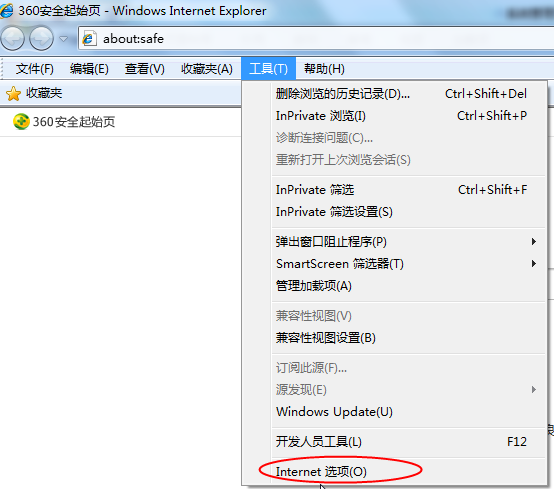 2、弹出对话框之后，请选择“安全”选项卡，具体的界面，如下图：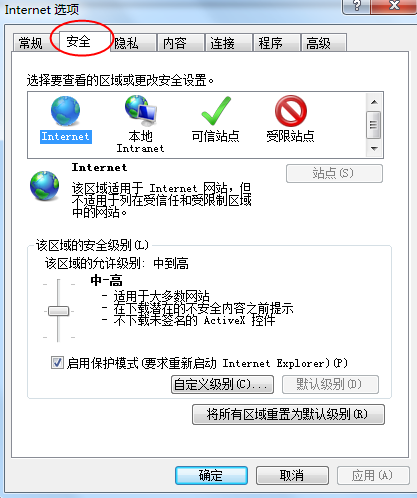 3、点击绿色的“受信任的站点”的图片，会看到如下图所示的界面，如下图：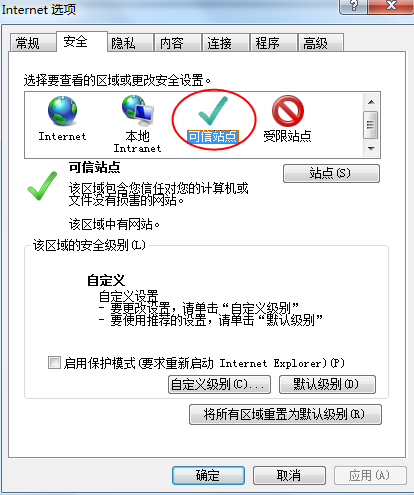 4、点击“站点” 按钮，出现如下对话框，如下图：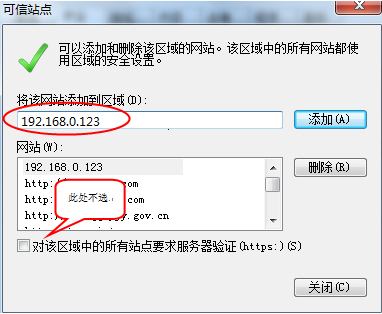 输入系统服务器的IP地址，格式例如：192.168.0.123，然后点击“添加”按钮完成添加，再按“关闭”按钮退出。5、设置自定义安全级别，开放Activex的访问权限，如下图：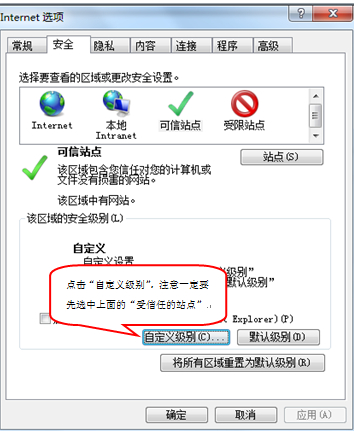 会出现一个窗口，把其中的Activex控件和插件的设置全部改为启用，如下图：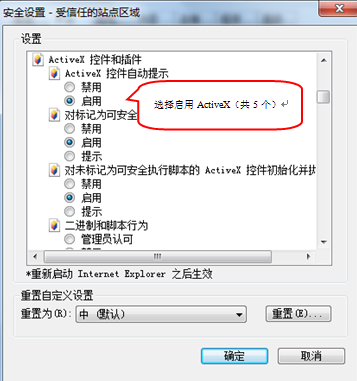 文件下载设置，开放文件下载的权限：设置为启用，如下图：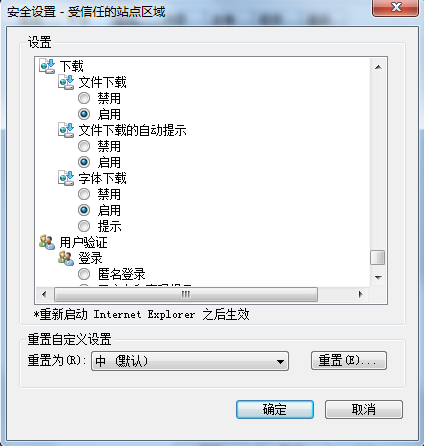 关闭拦截工具上述操作完成后，如果系统中某些功能仍不能使用，请将拦截工具关闭再试用。比如在windows工具栏中关闭弹出窗口阻止程序的操作，如下图：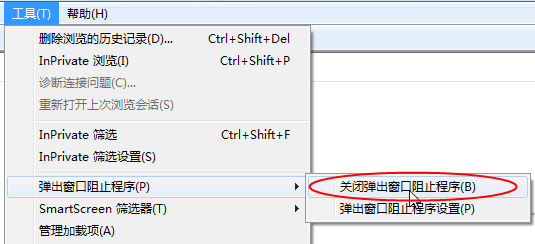 概述网上招投标主体类型主体有以下几类：交易乙方，招标代理，交易甲方。注册账号首先登录白城市公共资源交易中心网站首页（http://ggzy.jlbc.gov.cn/）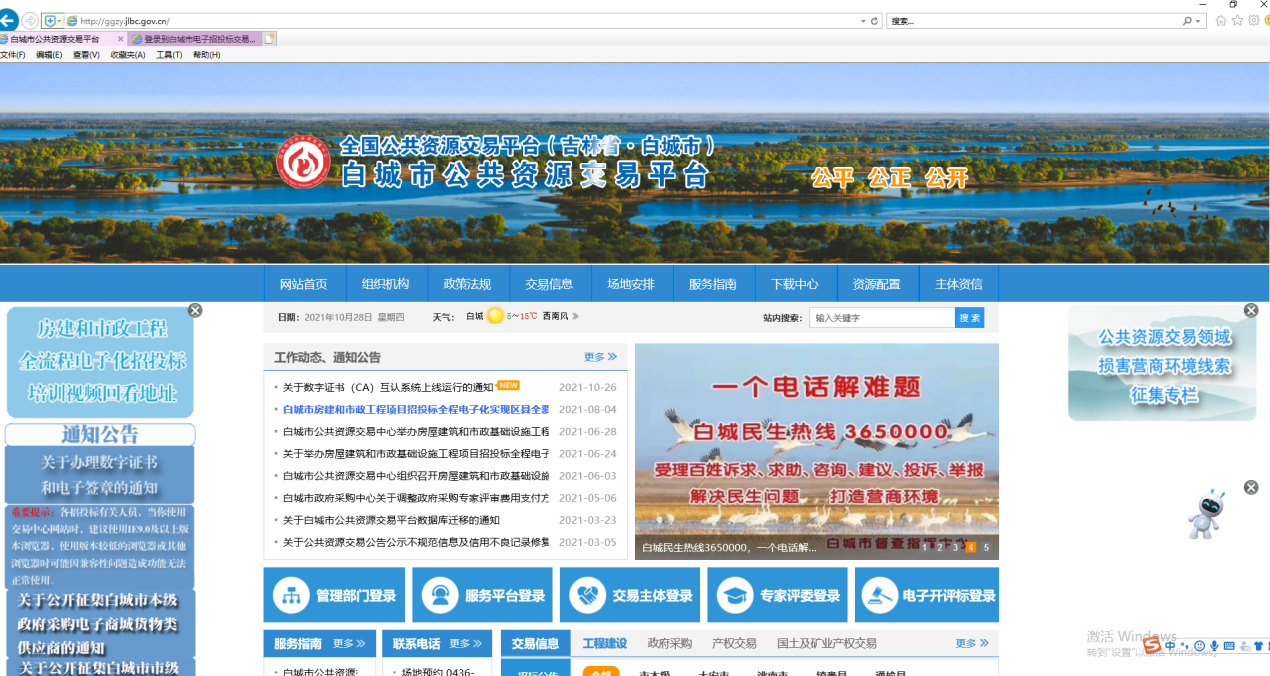 点击交易主体登录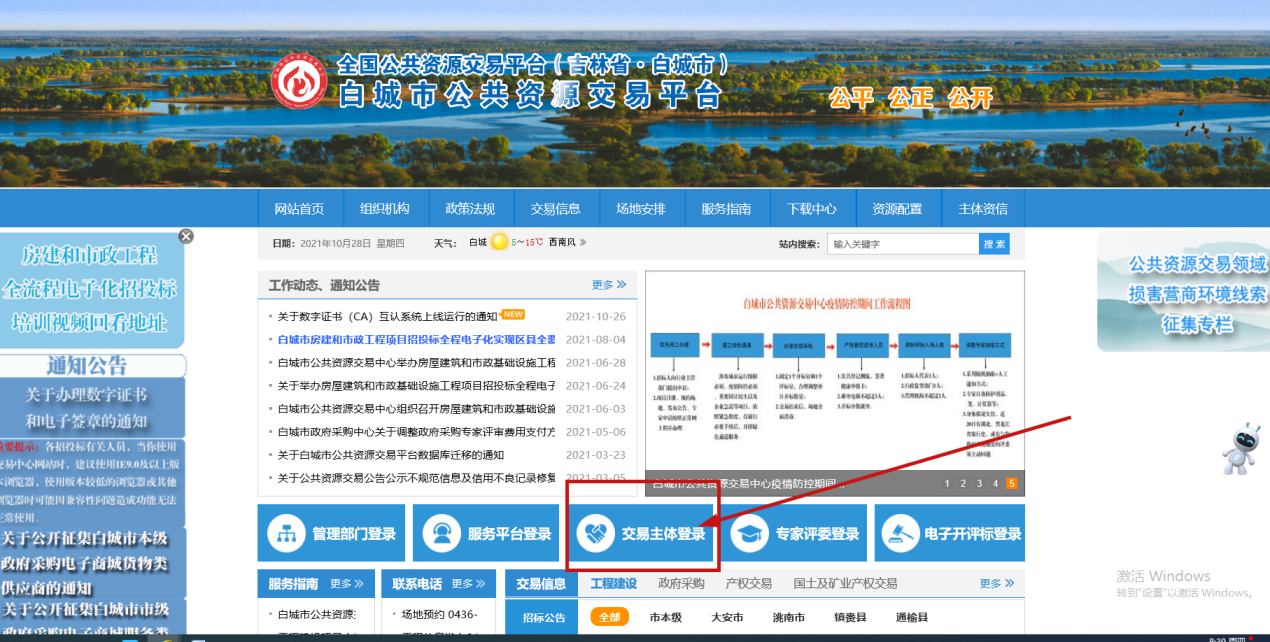 进入登录界面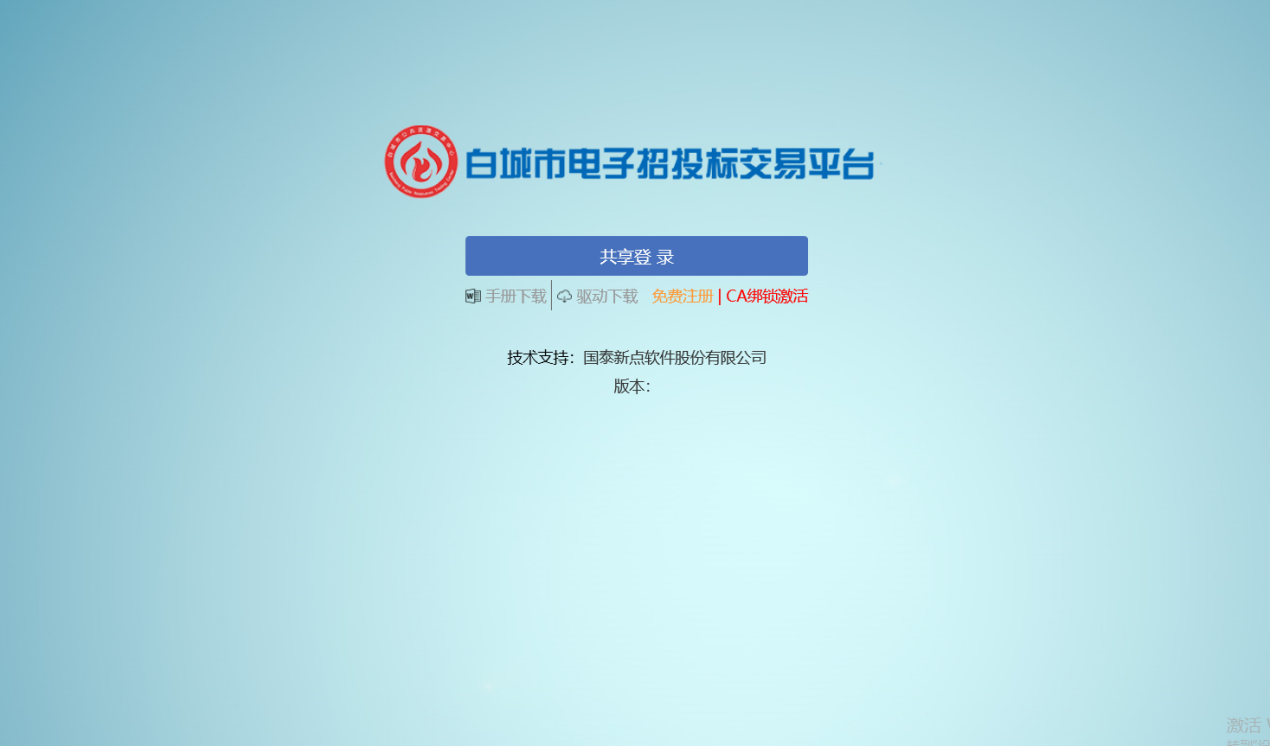 点击免费注册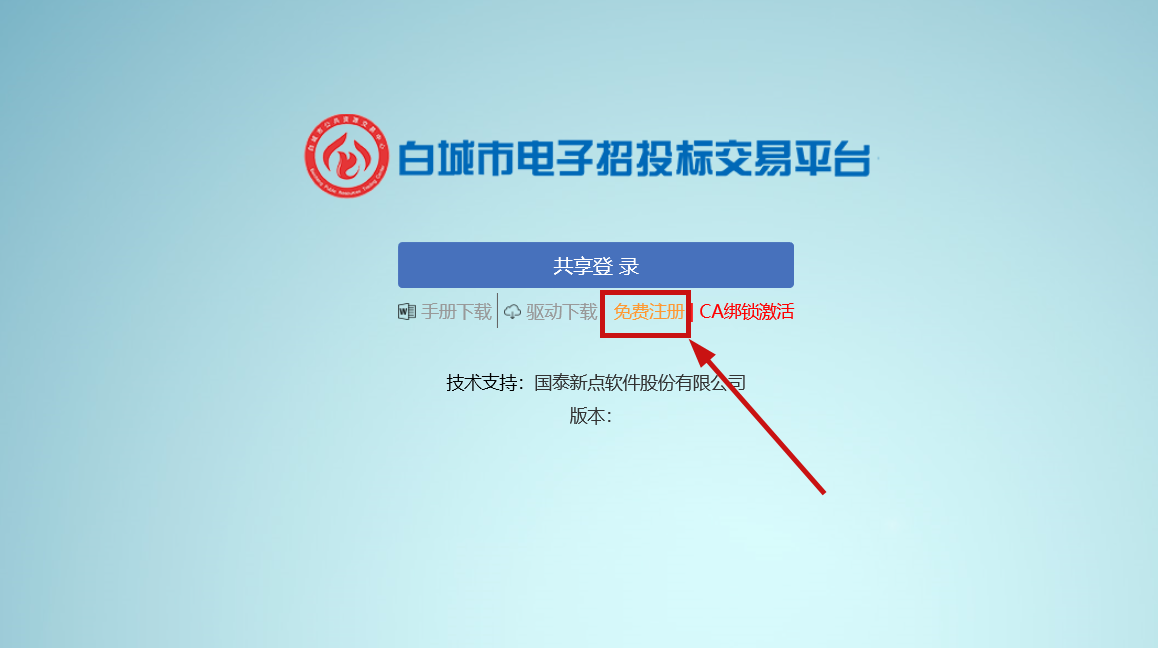 点击后点击同意进入注册页面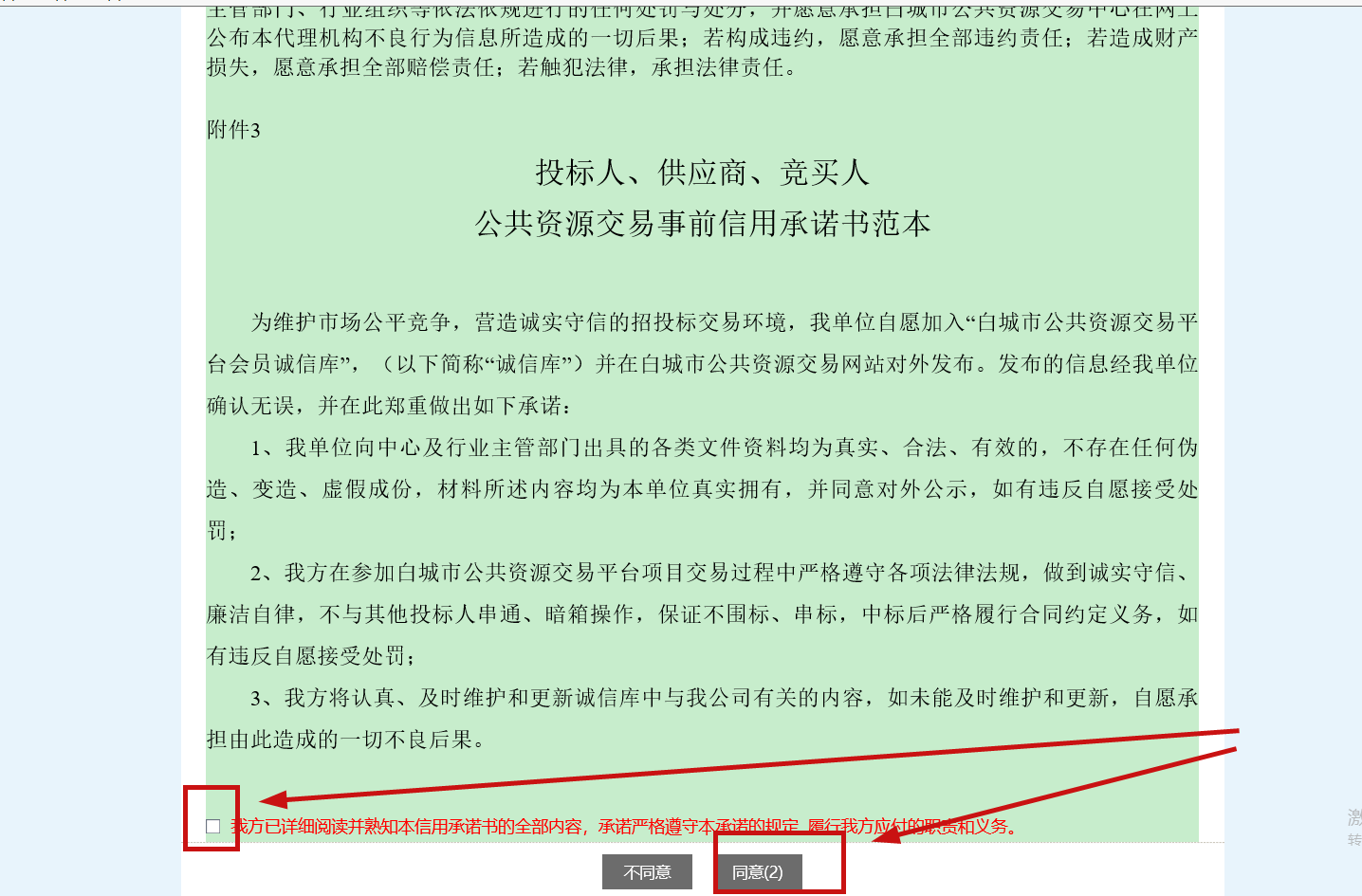 根据自己类型（招标人类型、投标人类型、代理类型等进行选择）全部填写完后点击确认显示注册成功，就可以去办理CA锁。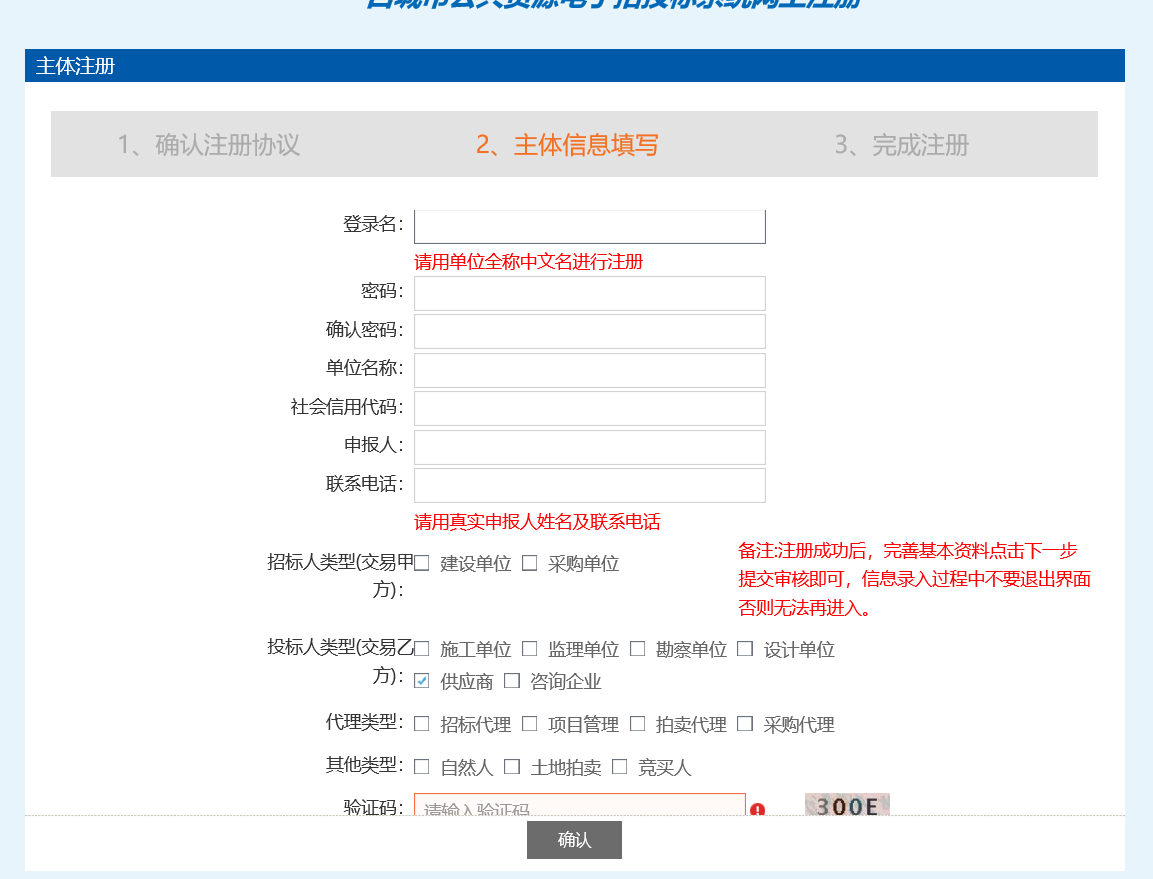 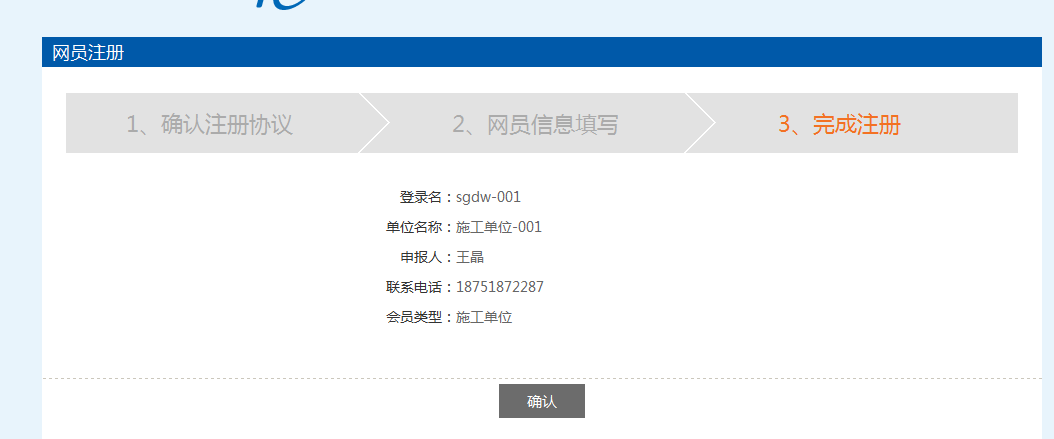 CA锁（数字证书）办理在白城市公共资源交易网站左侧通知公告（关于办理数字证书和电子签章的通知里）里边有办理流程和联系方式。如下图：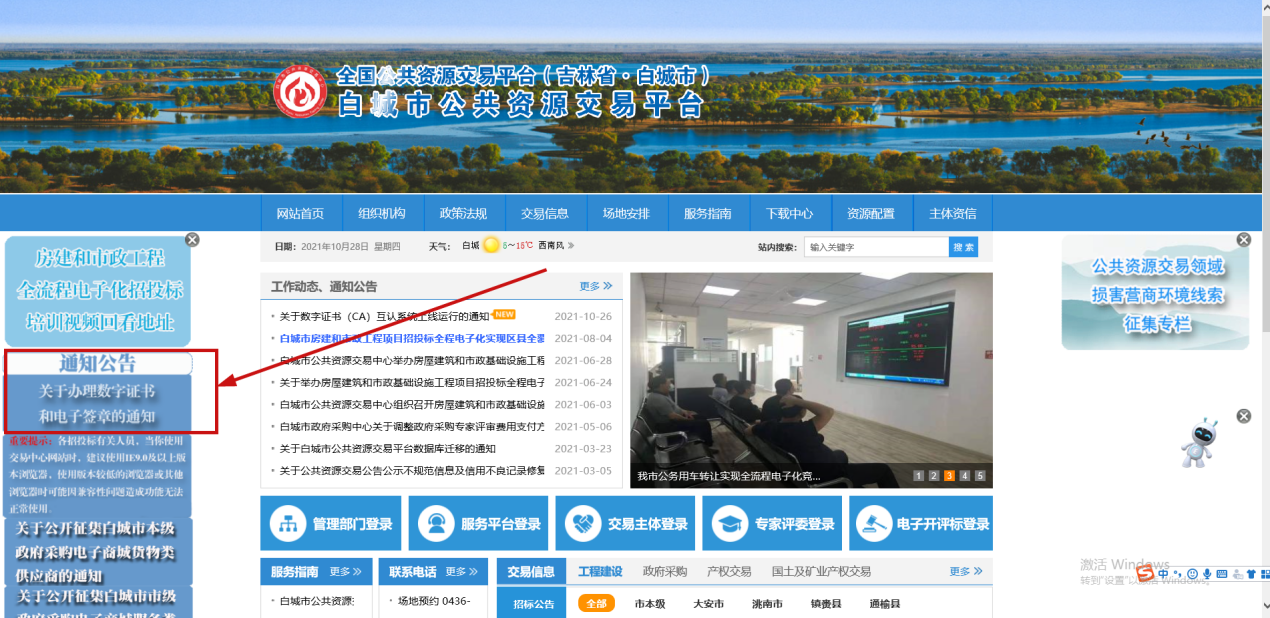 CA锁拿到后登录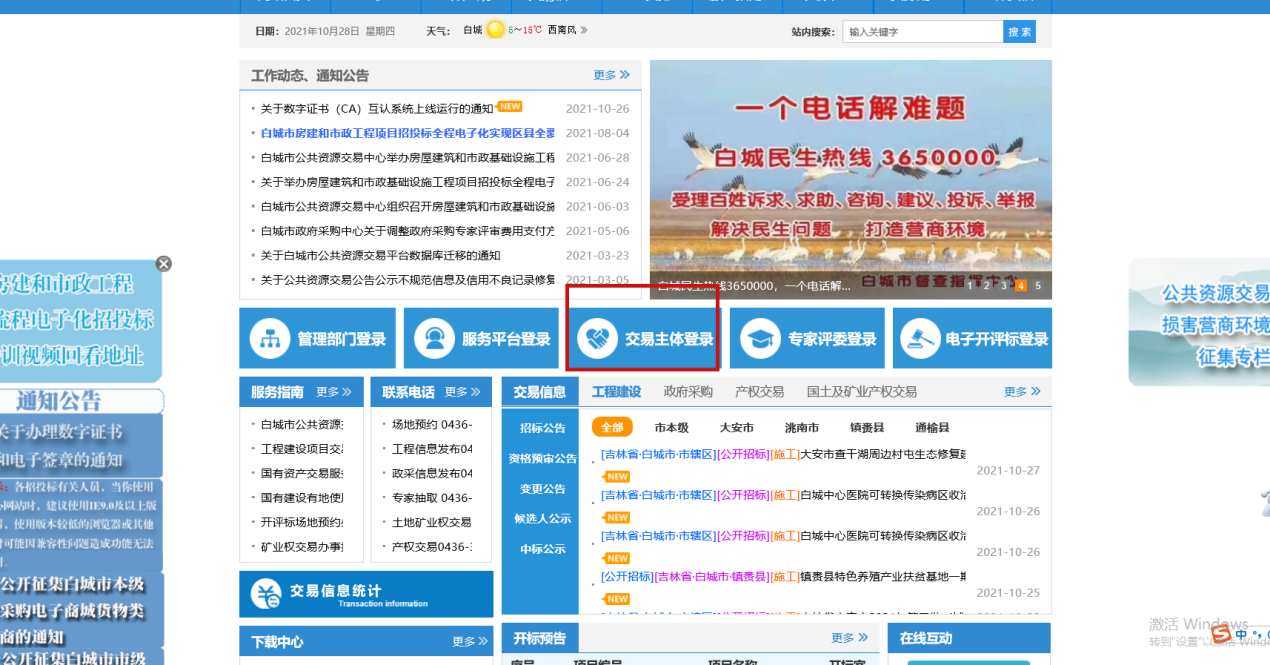 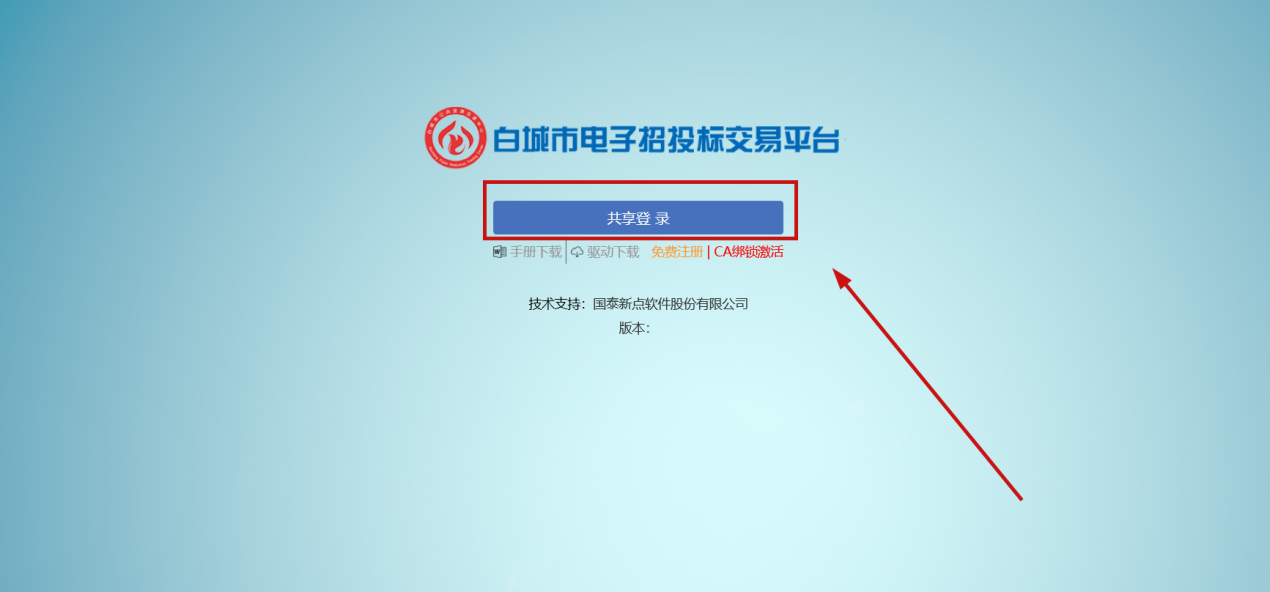 根据实际情况选着地址登录地址（例白城登录）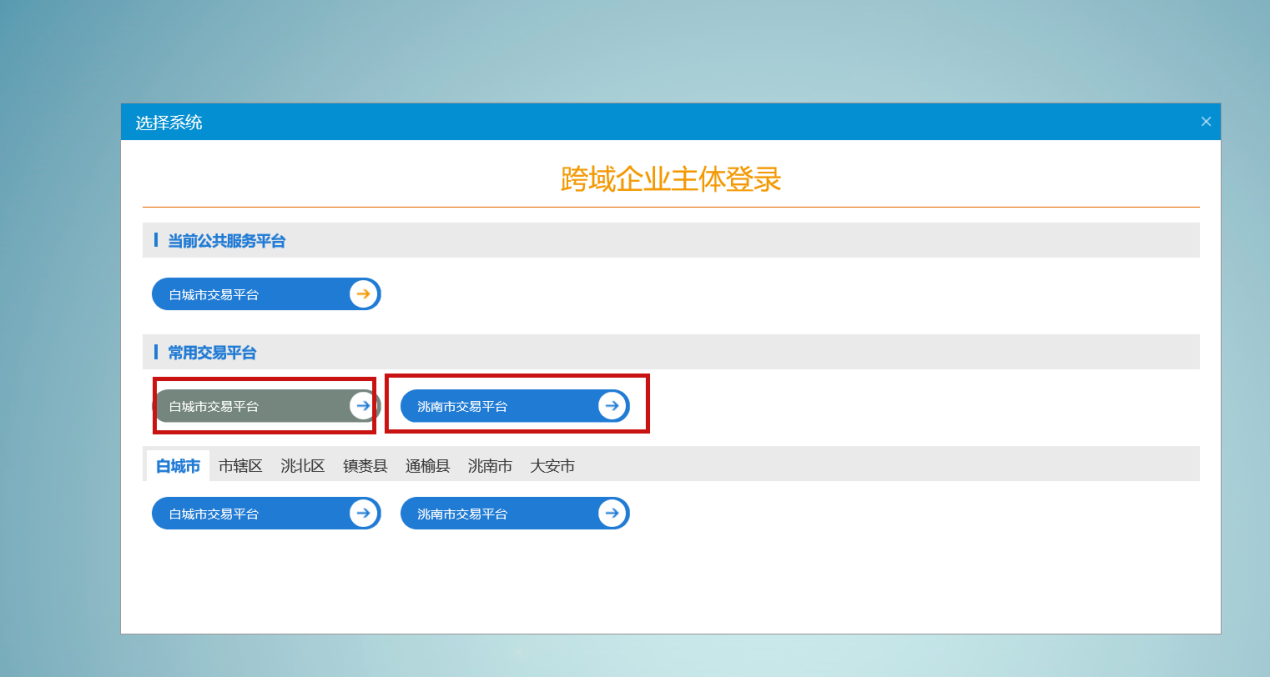 插蓝色锁进行登录红圈中输入CA默认密码00000000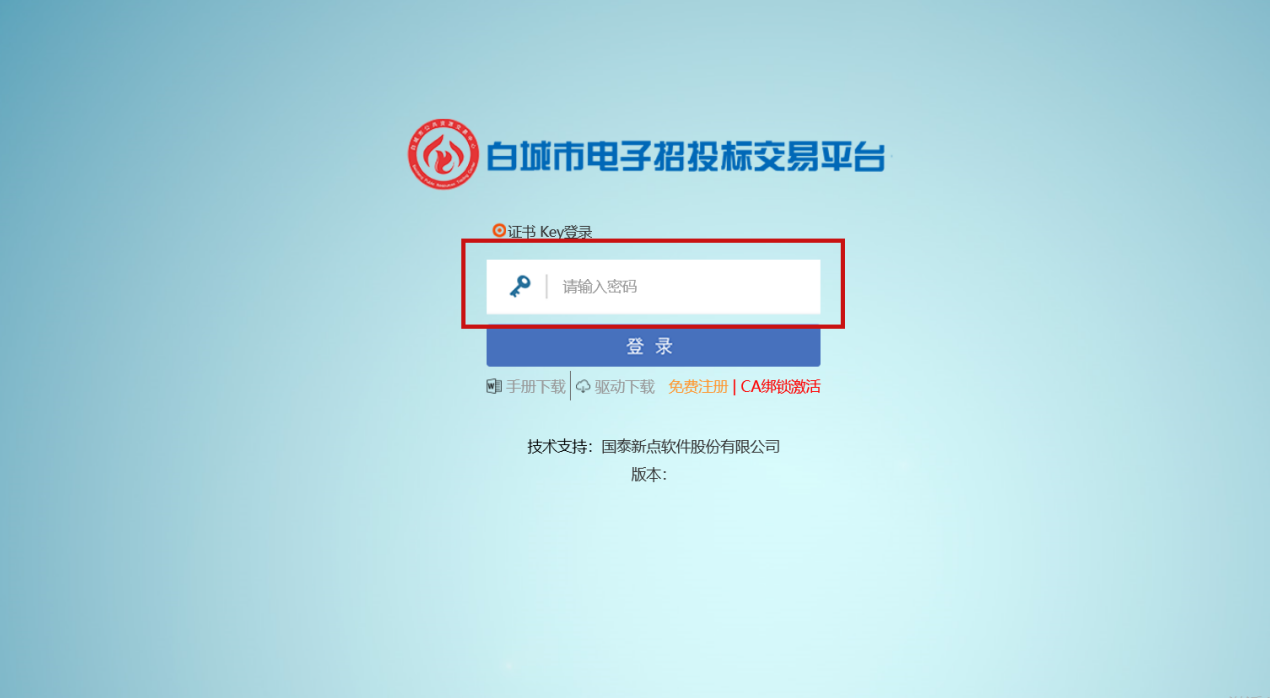 进入系统后必须完善基本信息（例投标人信息管理）完善后点击下一步然后再点击提交审核，系统会自动审核，然后重新登录系统即可看到应用界面。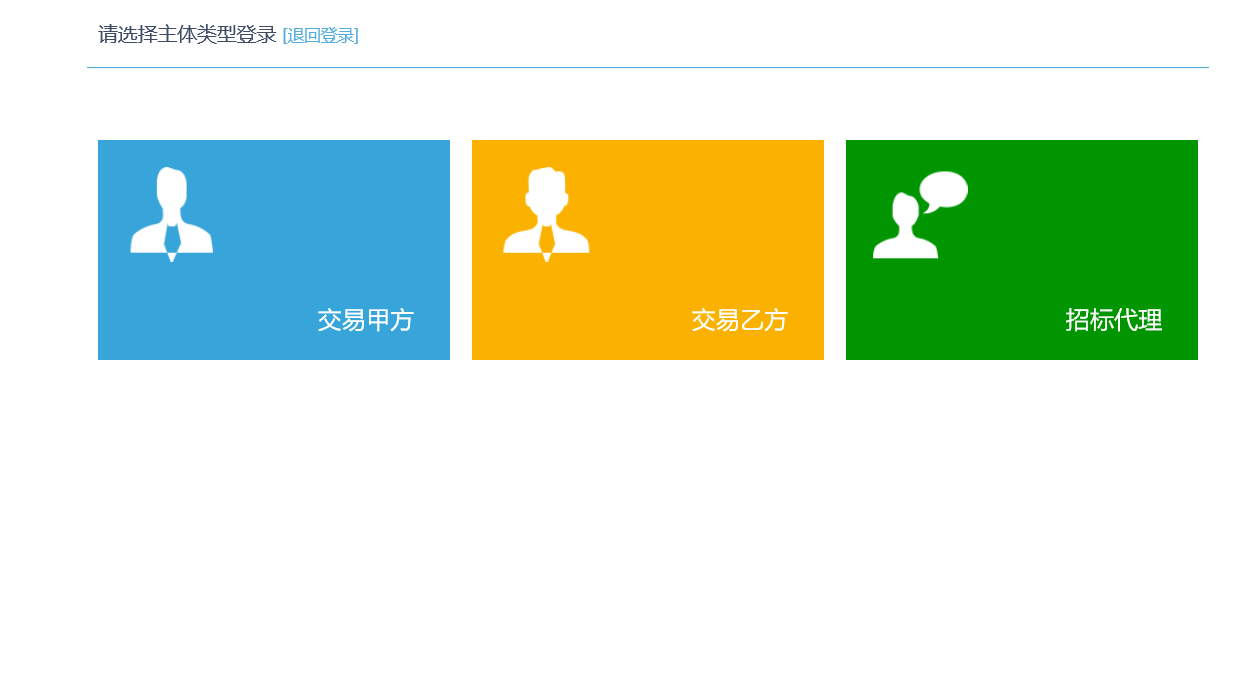 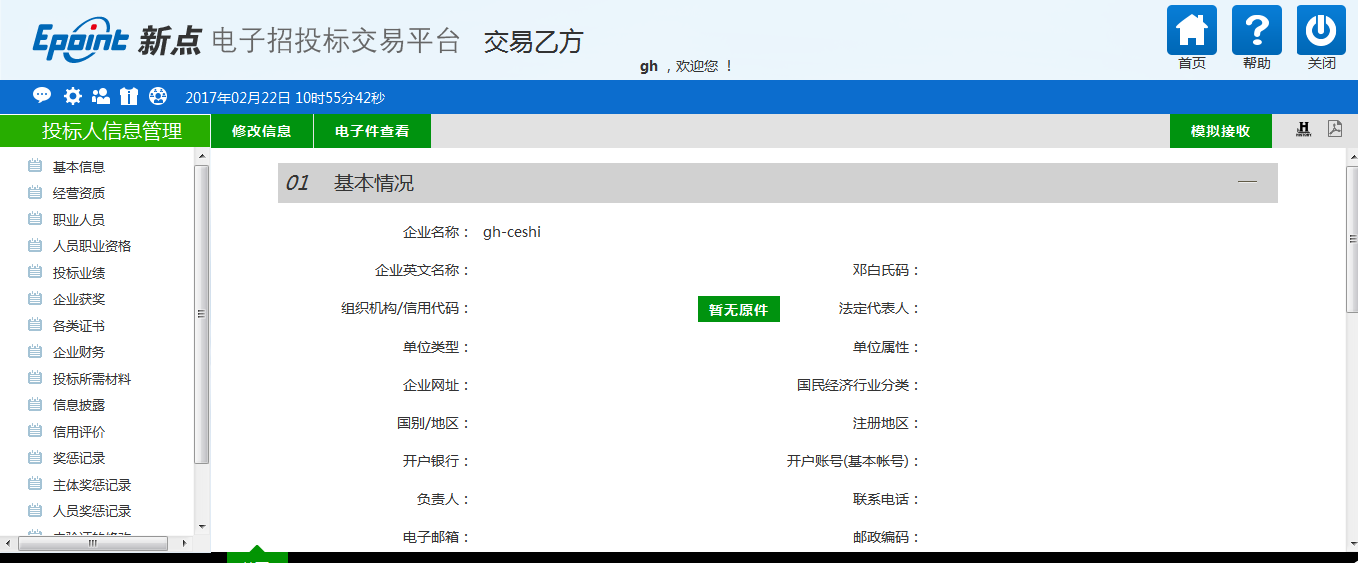 基本信息审核通过后就会显示出工程业务、采购业务等。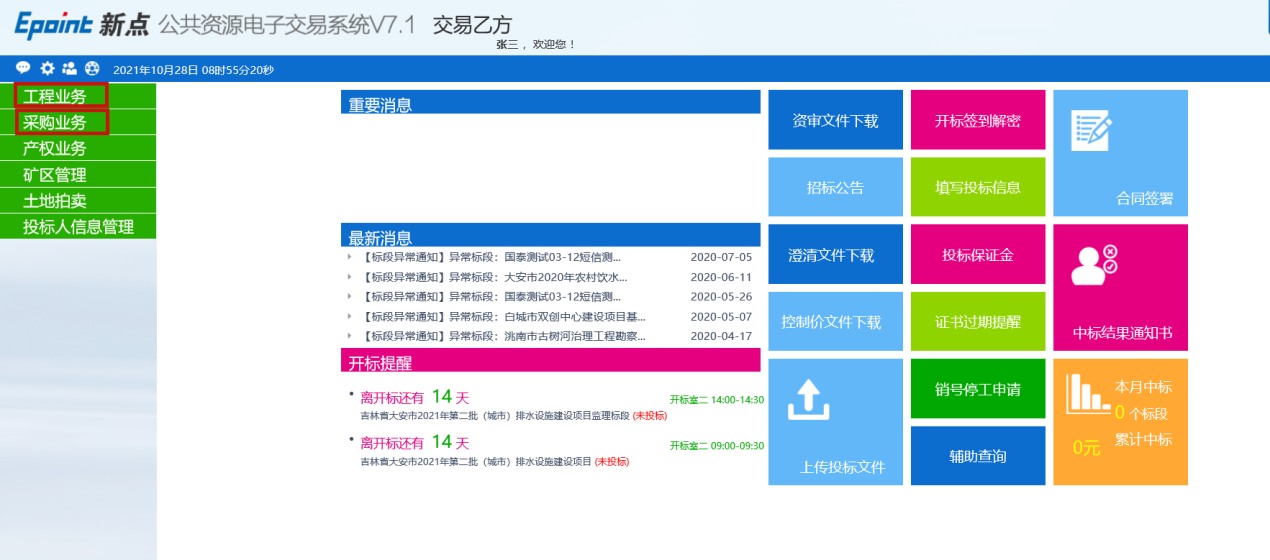 备注：下方是基本信息填写、附件上传的所有操作手册验证状态交易主体入库实行事前信用承诺制，无人工核验环节，主体信息提交后自动通过验证，并转为网站公开公示，接受社会监督，请保证上传的证件和信息的真实性。（1）编辑中：可以继续修改信息，一旦“提交验证”请求，系统自动审核通过。（2）验证通过：交易中心已经验证过的正式记录。（3）验证不通过：因填报信息不准确或其他特殊原因被交易中心验证退回的状态，需要重新修改并提交。扫描件在信息的新增和修改页面，可以上传电子件。上传电子件的大小在后台可以设置。基本信息页面可以上传多个类型的电子件。点击“电子件管理”按钮：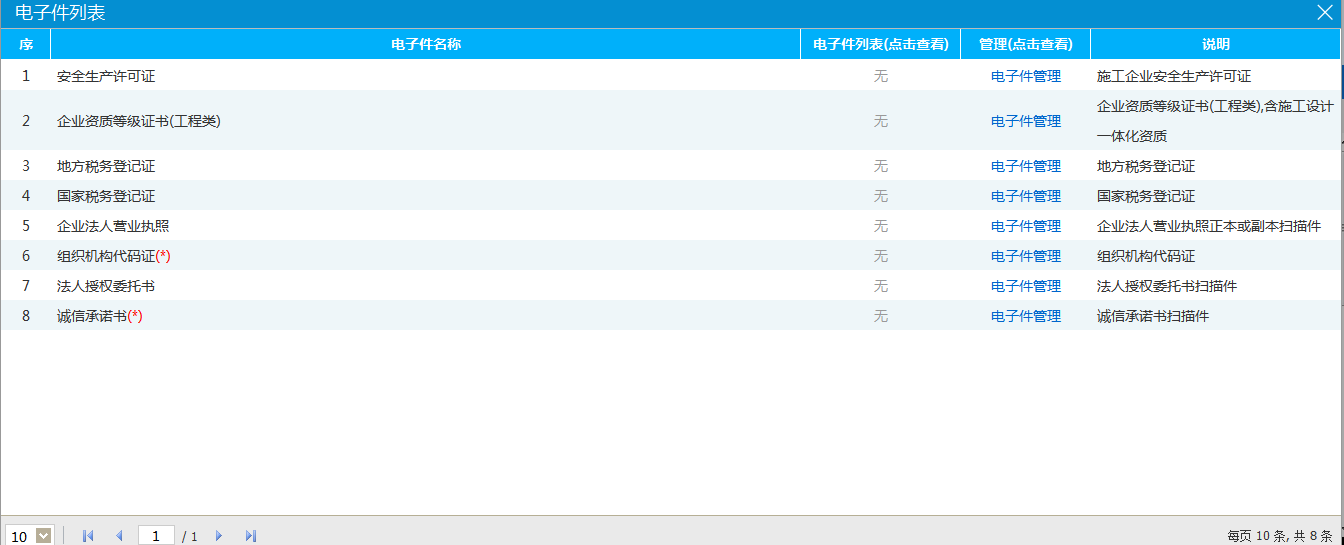 选择对应扫描件，点击“选择电子件上传”按钮：诚信承诺书模板下载地址：http://ggzy.jlbc.gov.cn/xzzx/20190329/6c033066-95c1-4b54-a208-2703eeac9db5.html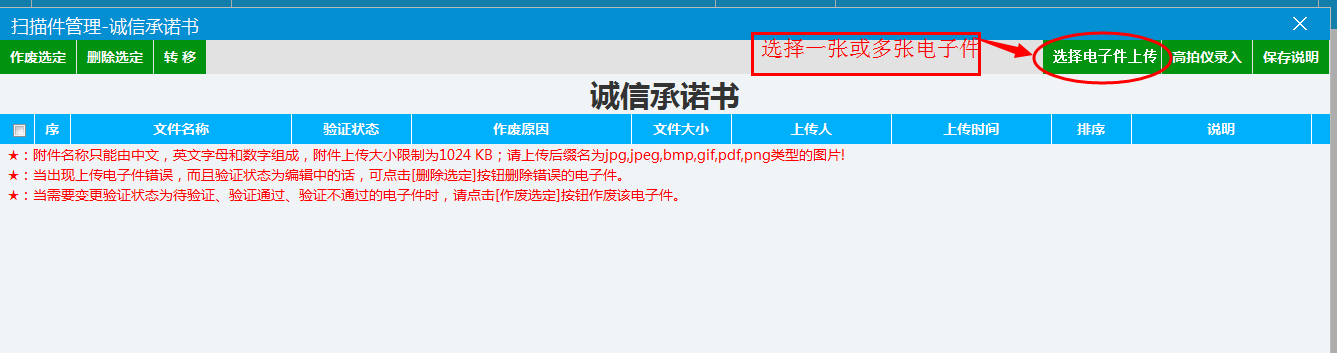 上传完电子件后，会有一条待验证的记录，页面如下：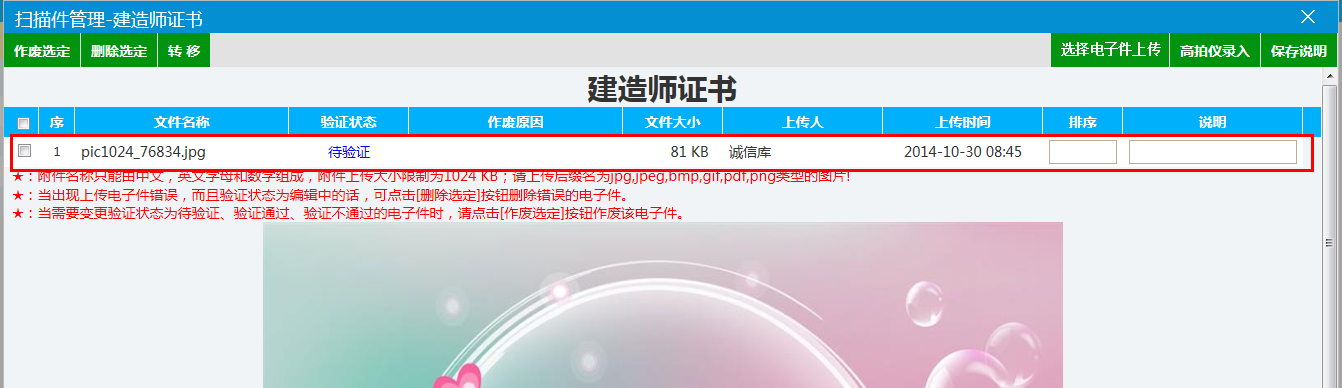 注：①附件名称只能由中文，英文字母和数字组成，附件上传大小限制为1024KB;请上传后缀名为jpg,jpeg,bmp,gif,pdf,png类型的图片。②当出现上传电子件错误，而且验证状态为编辑中的话，可点击【删除选定】按钮删除错误的电子件。③当需要变更验证状态为待验证、验证通过、验证不通过的电子件时，请点击【作废选定】按钮作废该电子件。④只有处于“编辑”状态中的图片能进行删除操作。“待验证”、“验证通过”和“验证未通过”状态的图片只能作废，不能删除。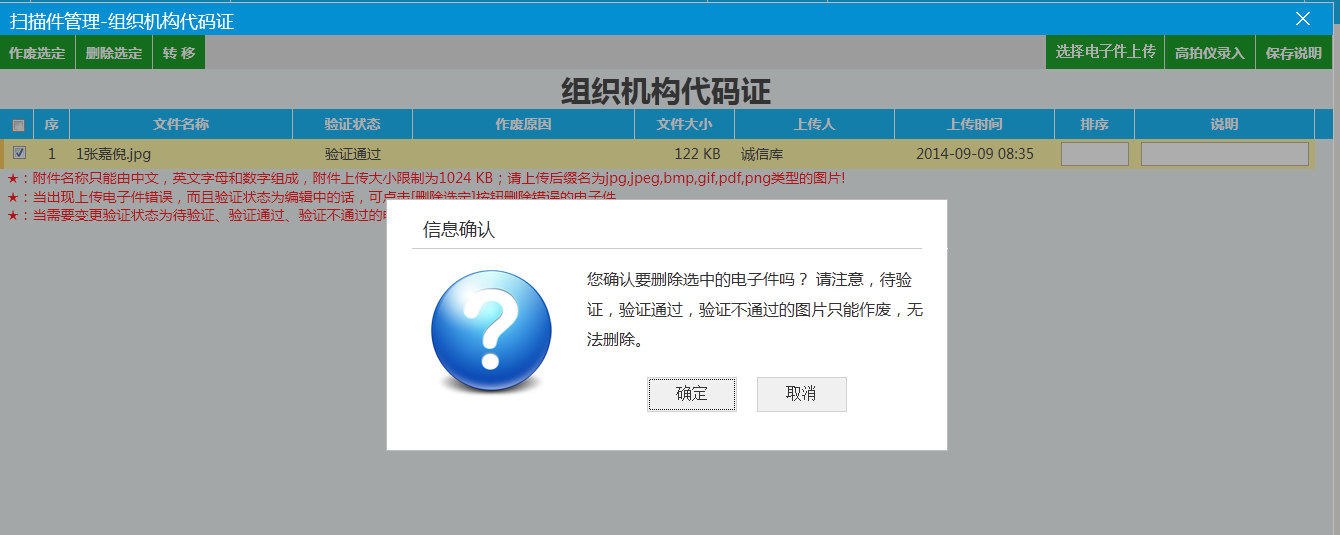 招投标企业登录后，可以维护本企业的信息，提交交易中心验证。主体信息管理投标人基本信息基本功能：填写投标人基本信息。操作步骤：1、登录招投标系统，点击“投标人信息管理－基本信息”菜单，进入的页面。如下图：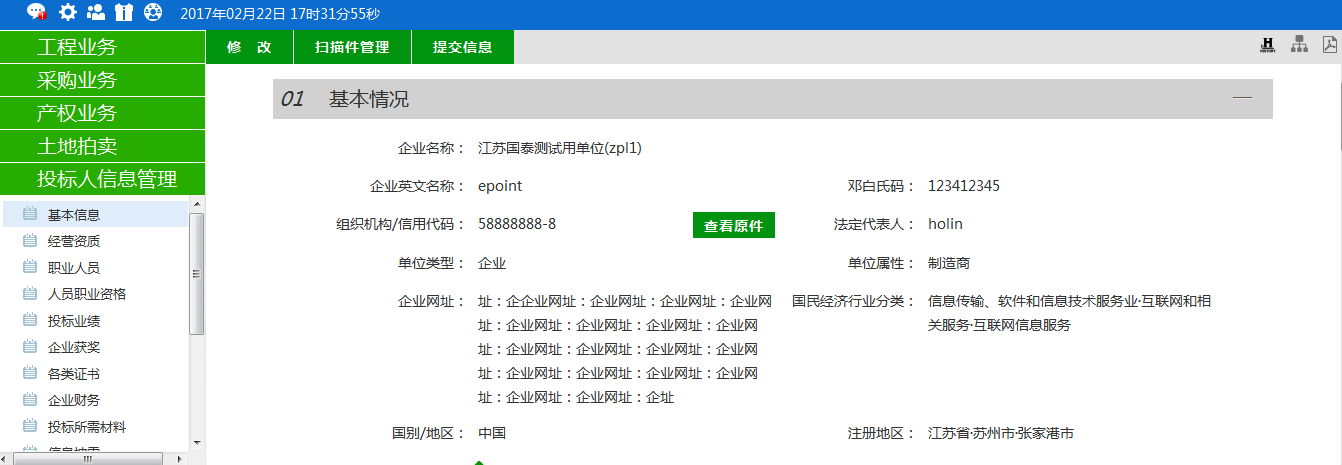 2、首次登录，点击“修改信息”按钮，完善基本信息。点击“修改信息”按钮之后页面如下：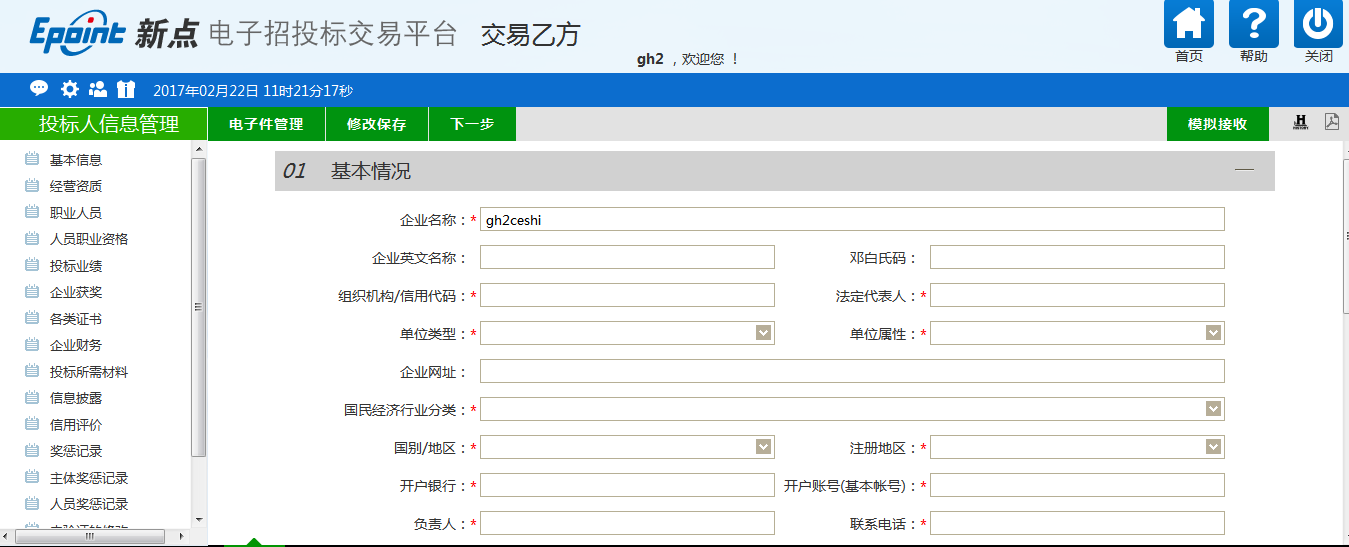 填写页面上组织机构/信用代码、法定代表人等信息。点击“修改保存”按钮，基本信息处于“编辑”中状态，可再次修改。注：①带*号的为必填项。②“组织机构/信用代码”字段判断唯一性。③基本信息和电子件同时验证，基本信息验证通过，电子件也应该验证通过。3、点击“下一步”按钮，进入基本信息查看页面。如下图：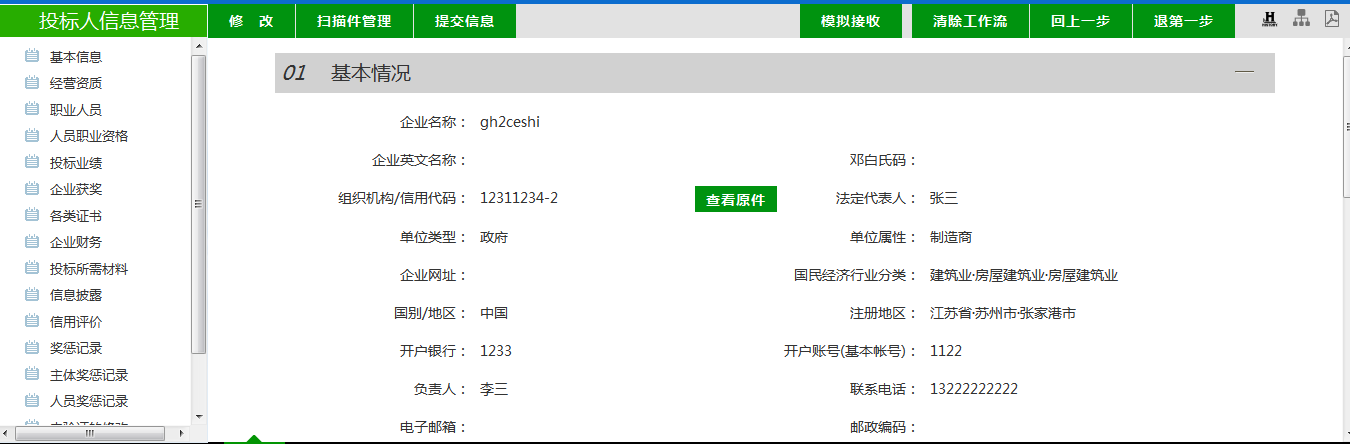 4、点击“提交验证”按钮，基本信息处于“待验证”状态。点击“修改”按钮返回步骤2。经营资质前提条件：网上注册单位成功。基本功能：新增交易乙方经营资质。操作步骤：1、点击“投标人信息管理--经营资质”菜单，进入经营资质列表页面。如下图：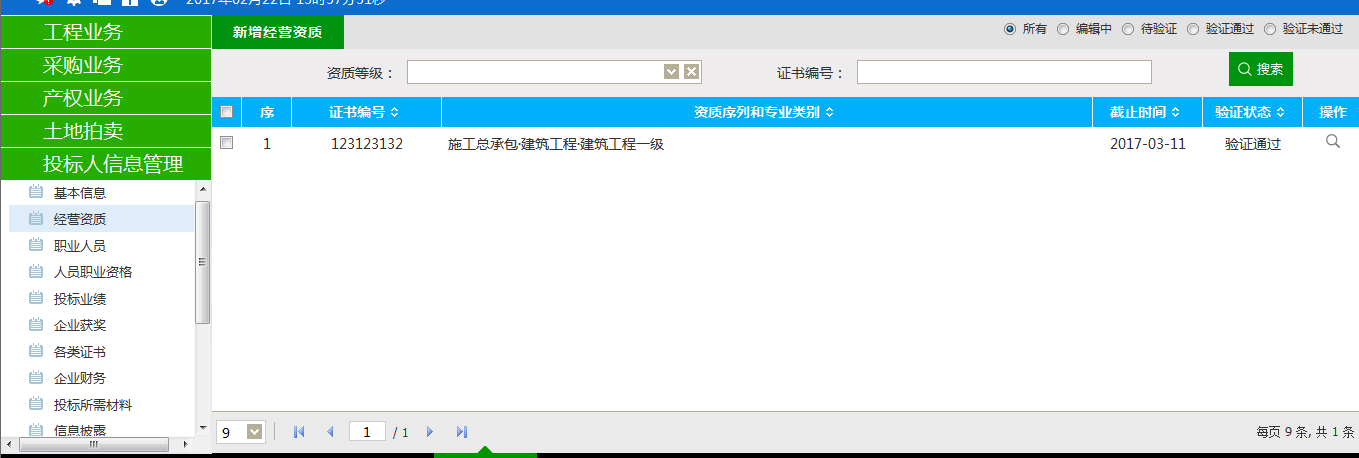 2、点击“新增经营资质”按钮，如下图：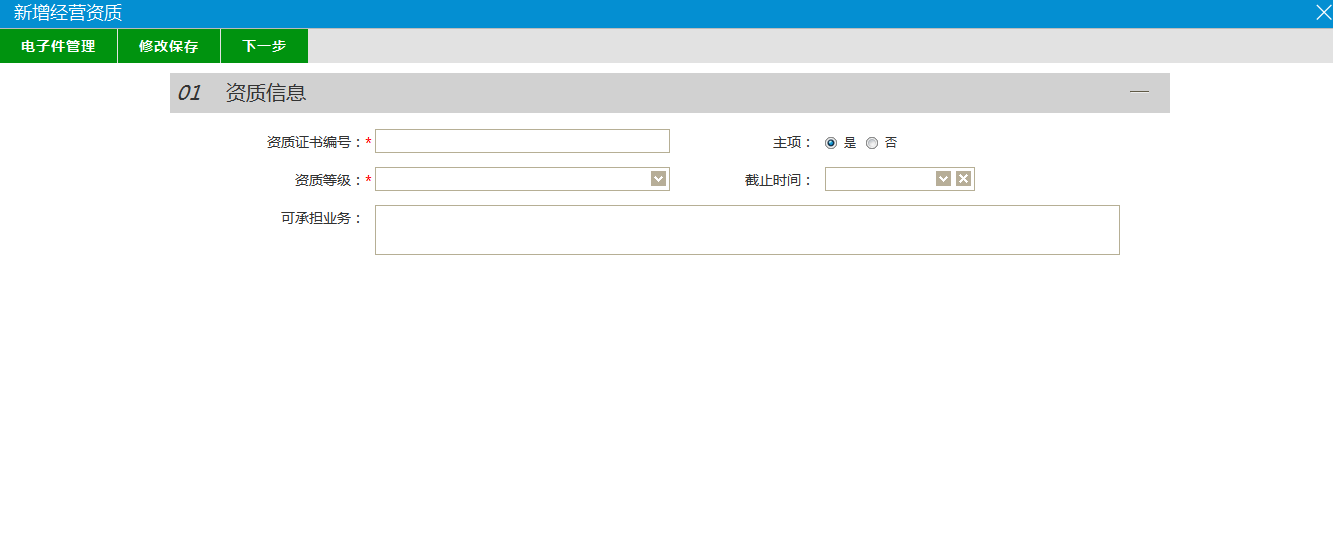 “资质等级”可以选择企业所拥有的各类资质。“截止日期”表示该资质的截止时间，不填写表示该资质长期有效。点击“修改保存”按钮，基本信息处于“编辑”中状态，可再次修改。3、点击“下一步”按钮，进入基本信息查看页面。如下图：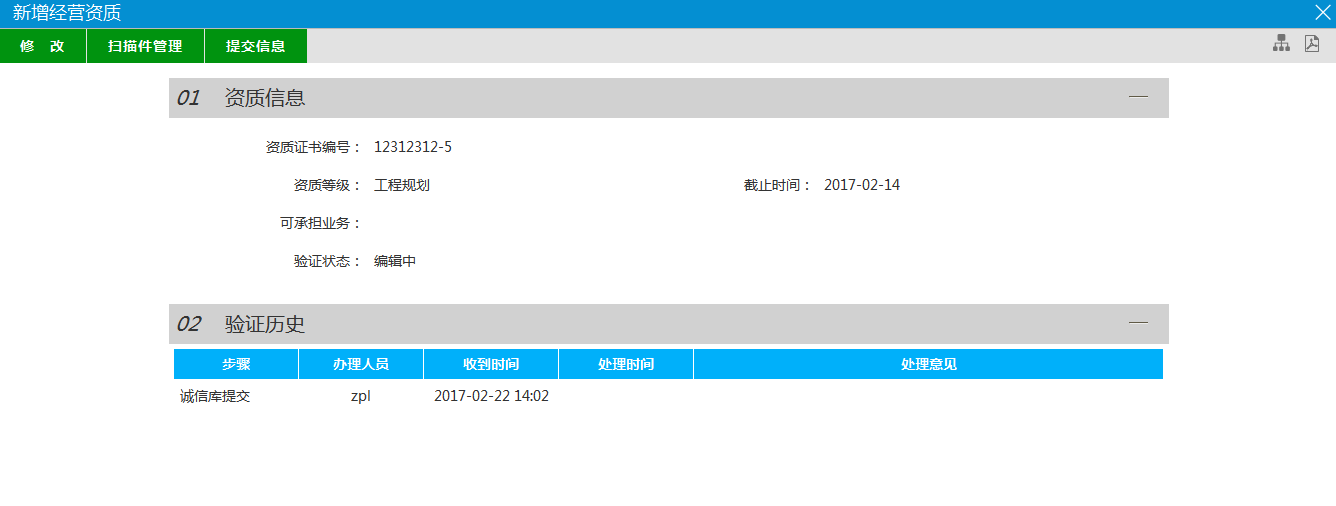 4、点击“提交信息”按钮，基本信息处于“待验证”状态。点击“修改”按钮返回步骤2。注：①同一个证书编号，只能有一个主项资质。②可以新增多个相同的资质。5、点击经营资质列表页面上的“操作”按钮，可修改经营资质信息。如下图：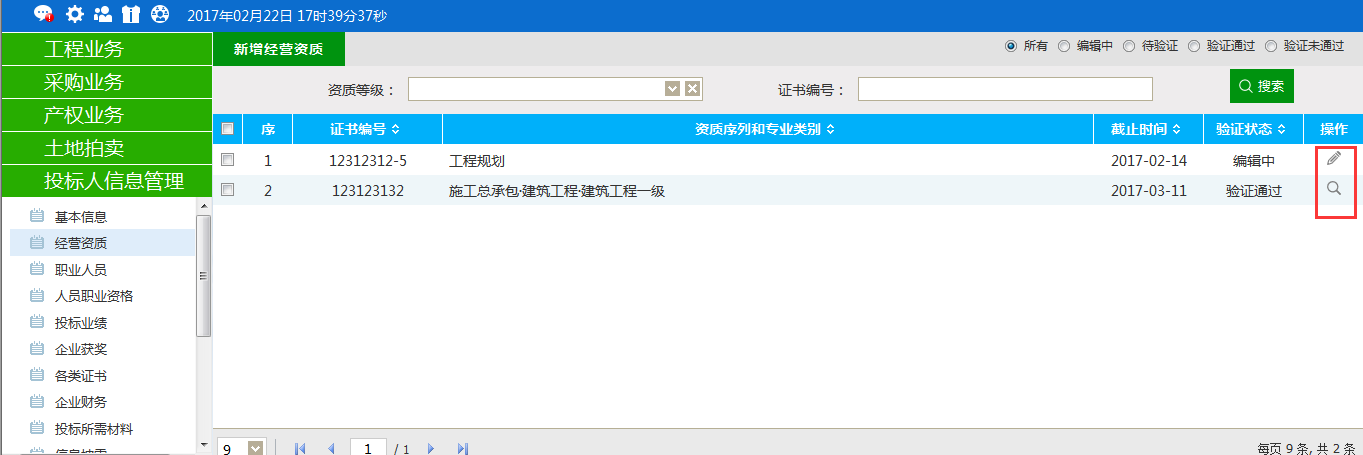 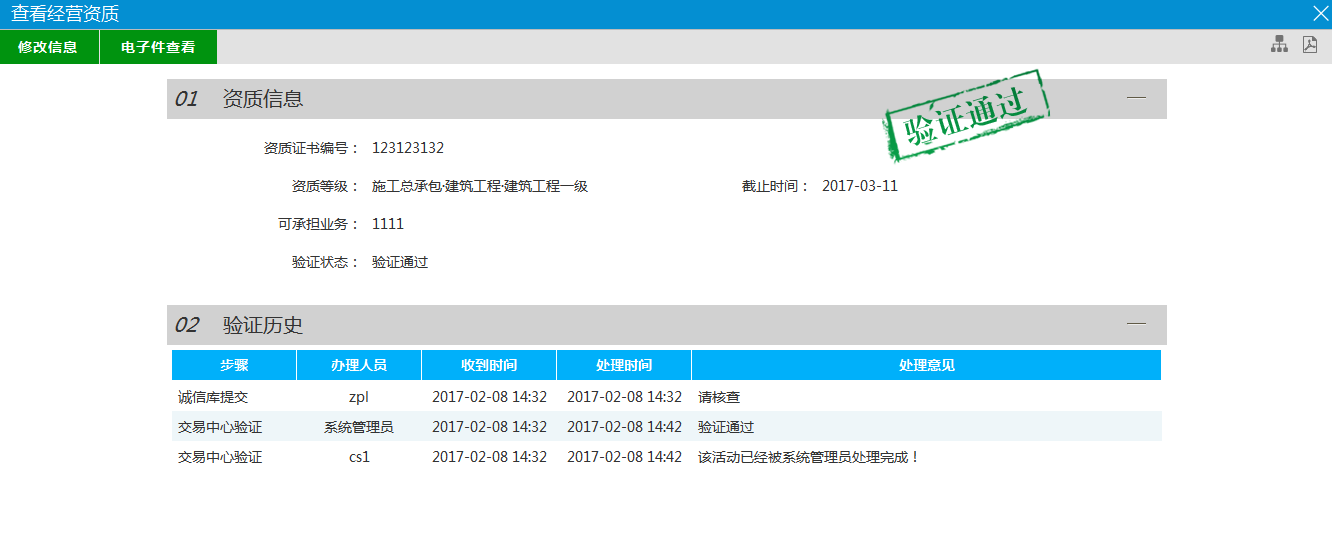 6、经营资质列表页面上，“编辑”状态下、“验证未通过”状态下，选中要删除的经营资质，点击“删除经营资质”按钮，可删除选中的记录。如下图：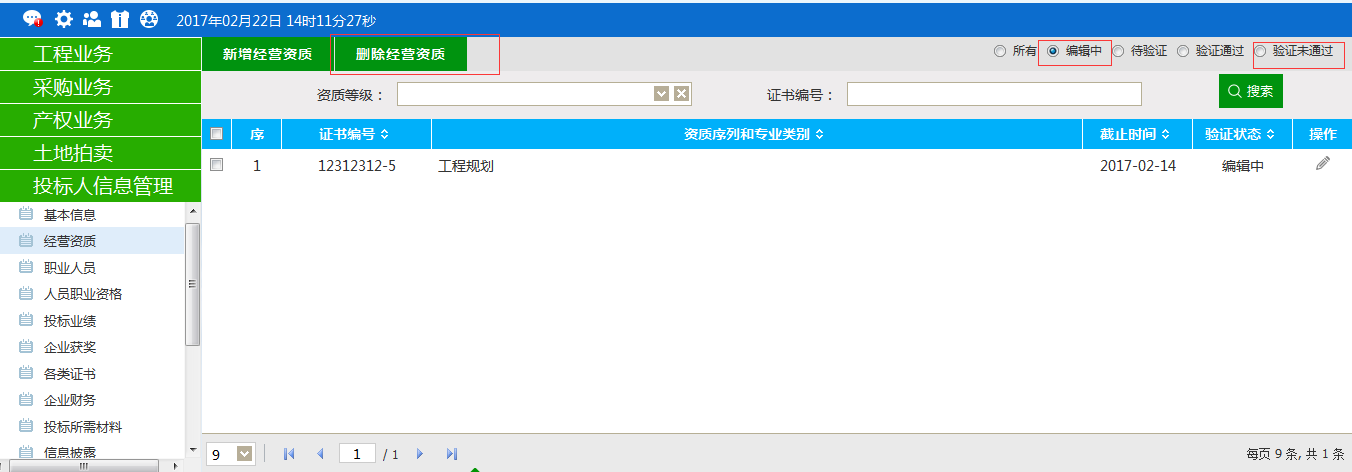 职业人员前提条件：网上注册单位成功。基本功能：新增交易乙方职业人员。操作步骤：1、点击“投标人信息管理--职业人员”菜单，进入职业人员列表页面。如下图：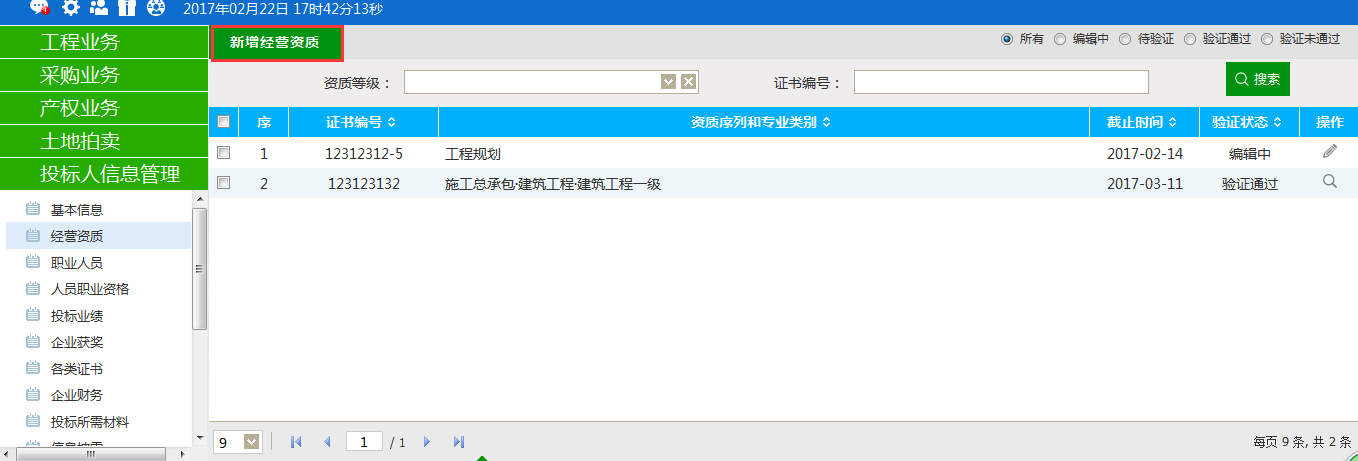 2、点击“新增职业人员”按钮，如下图：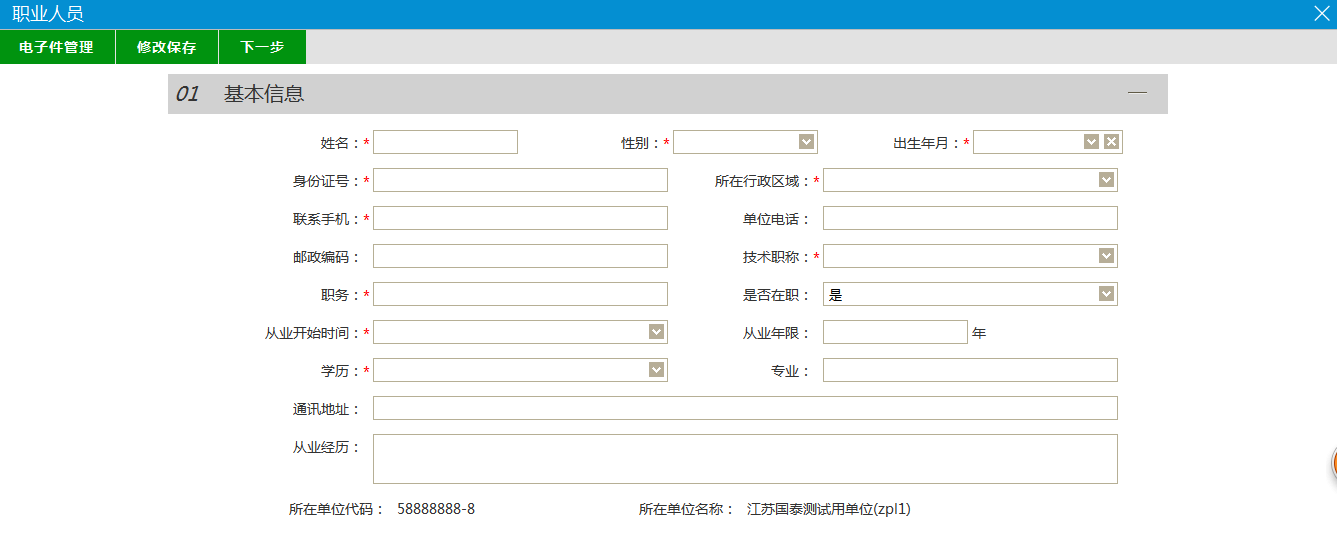 填写页面上的信息。其中身份证号做唯一性判断。（带*号的为必填项）。点击“修改保存”按钮，基本信息处于“编辑”中状态，可再次修改。3、填写完职业人员信息，点击“下一步”按钮，进入职业人员查看页面。如下图：4、点击“提交验证”按钮，基本信息处于“待验证”状态。点击“修改”按钮返回步骤2。注：①“身份证号”做唯一性判断。（只针对同类型的单位）②涉及到的人员调动，只调动业绩不调动获奖，且业绩在调动前后的单位都有。5、点击职业人员列表页面上的“操作”按钮，可修改职业人员信息。如下图：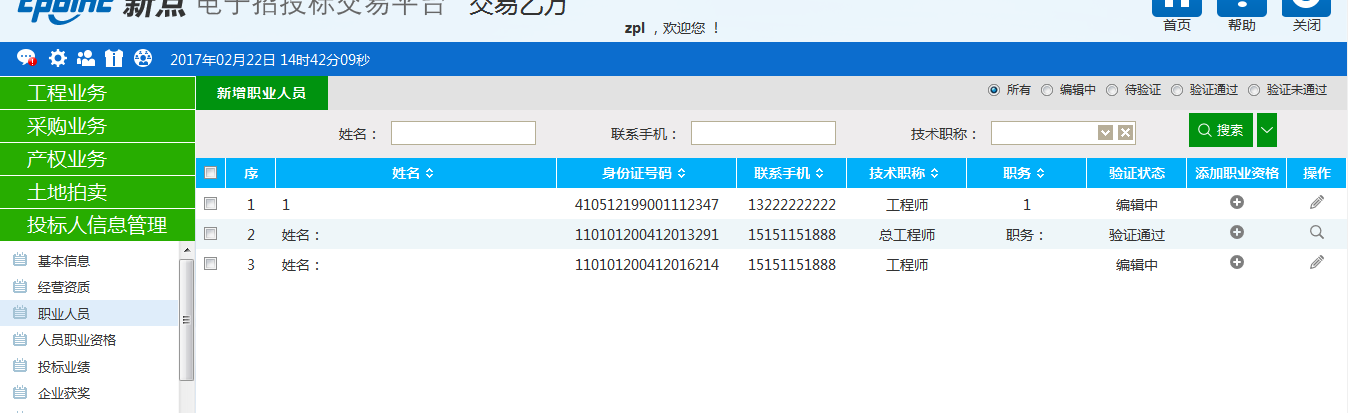 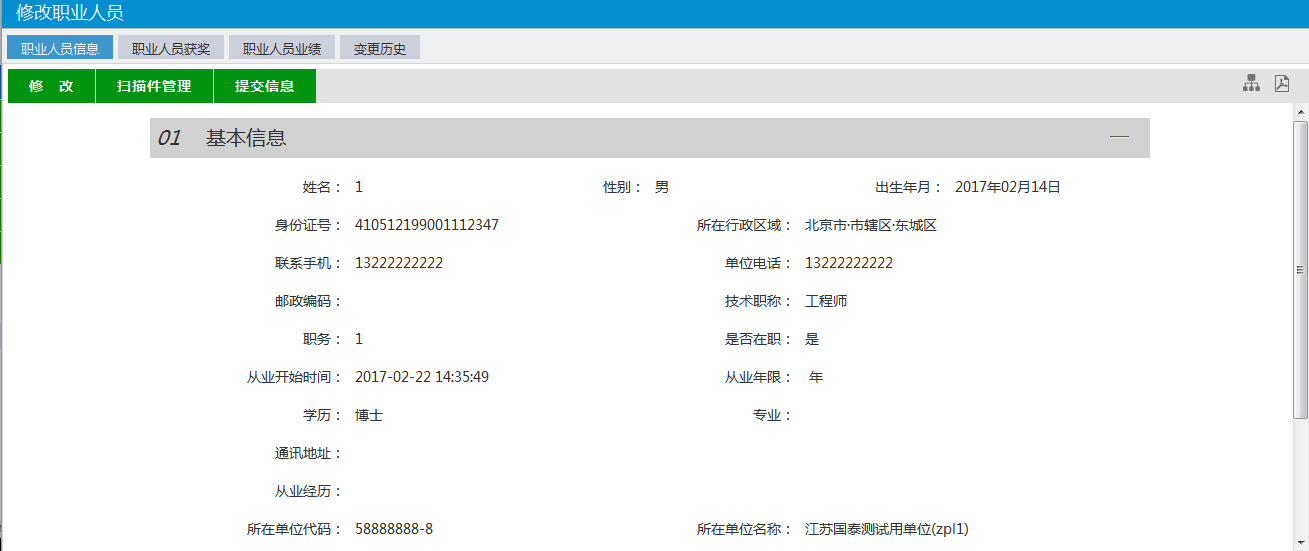 6、职业人员表页面上，“编辑”状态下、“验证未通过”状态下，选中要删除的职业人员，点击“删除职业人员”按钮，可删除选中的记录。如下图：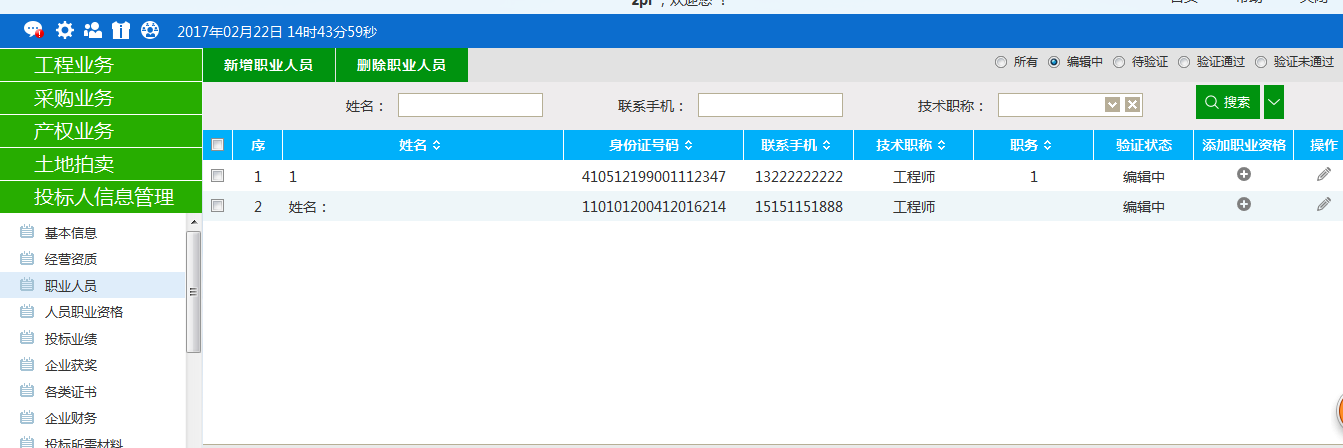 7、点击“验证通过”状态下的操作按钮，进入项目经理查看页面。如下图：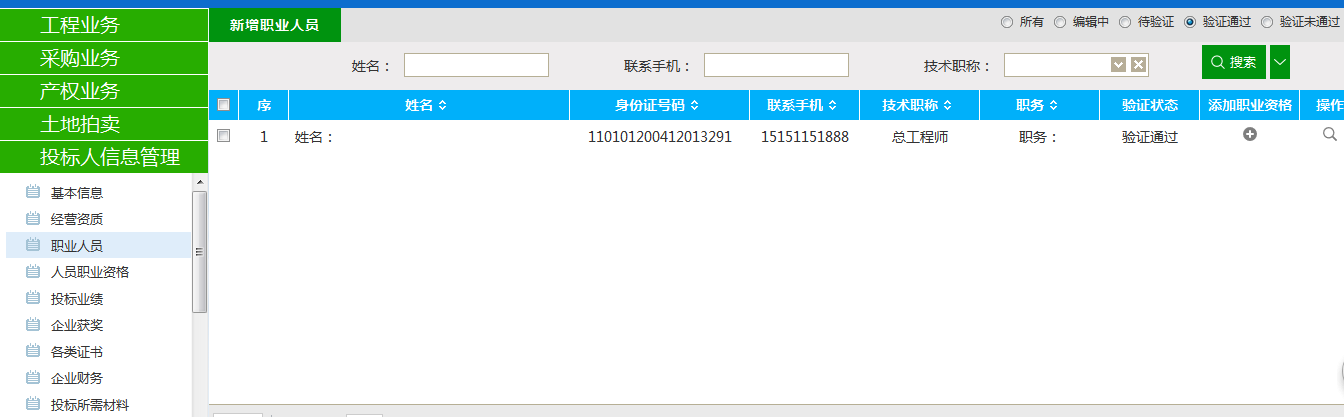 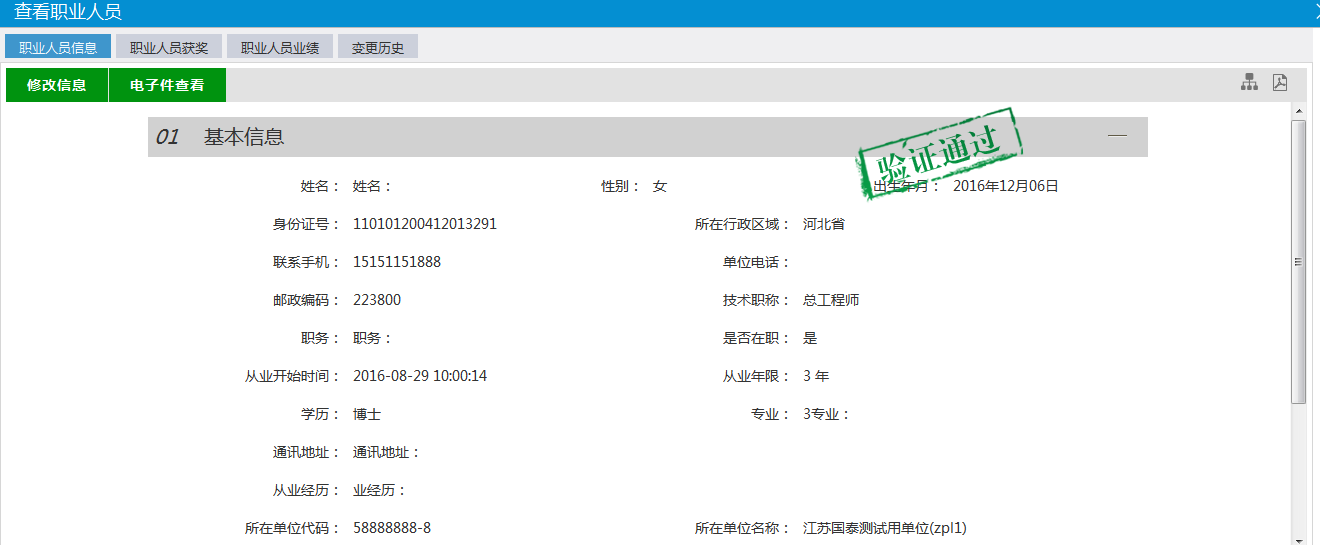 默认进入“职业人员信息”选项卡，点击“职业人员获奖”、“职业人员业绩”、“变更历史”，可以查看相关选项卡下的信息。人员职业资格前提条件：网上注册单位成功。基本功能：新增人员职业资格。操作步骤：1、点击“投标人信息管理--人员职业资格”菜单，进入人员职业资格列表页面。如下图：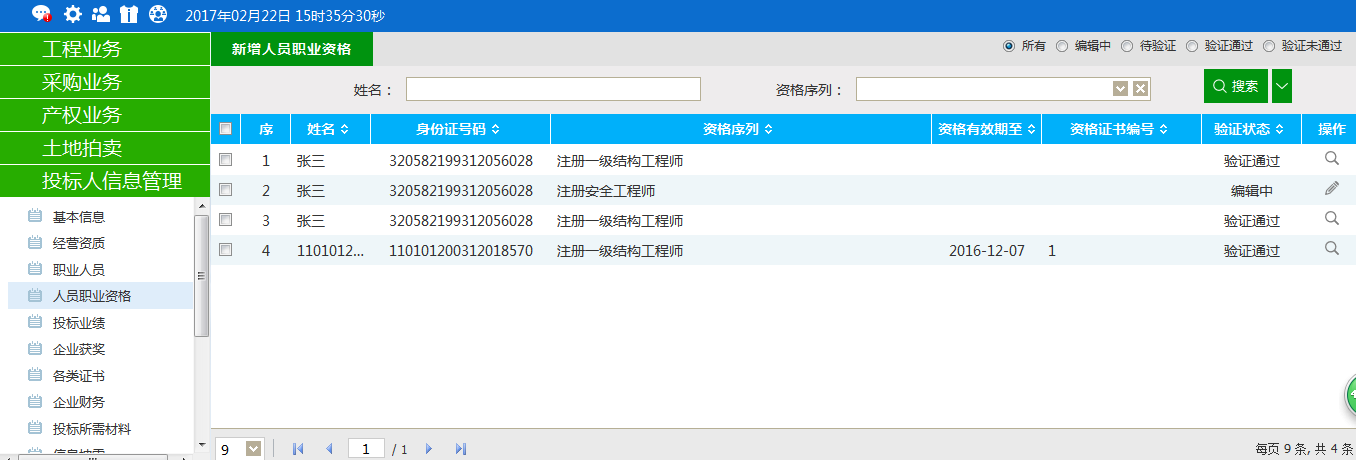 2、点击“新增人员职业资格”按钮，如下图：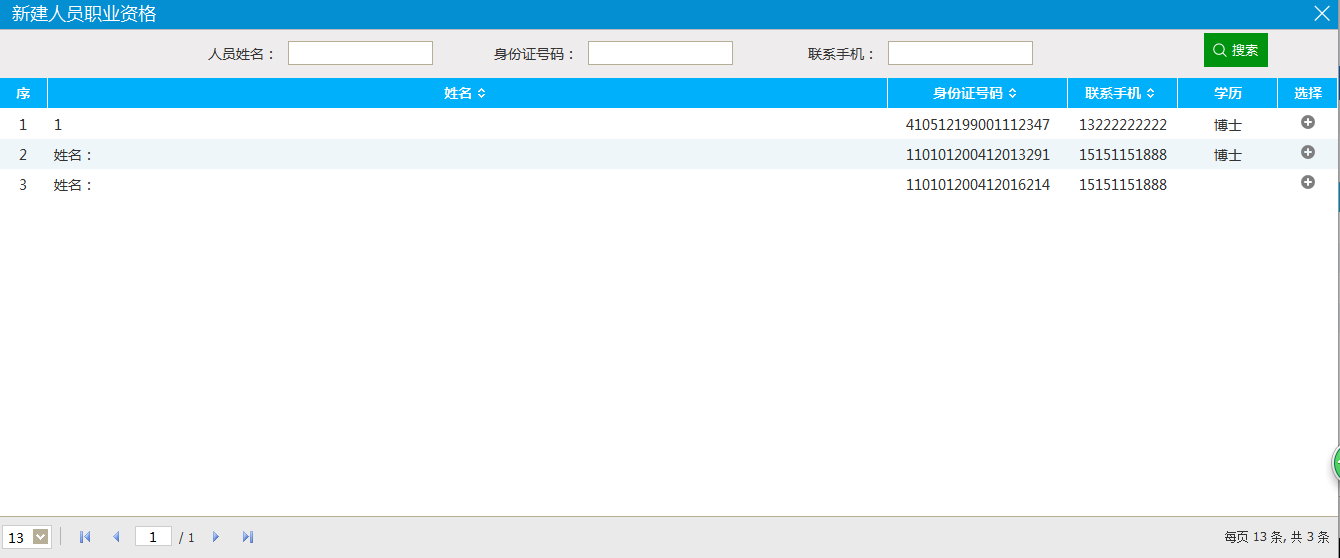 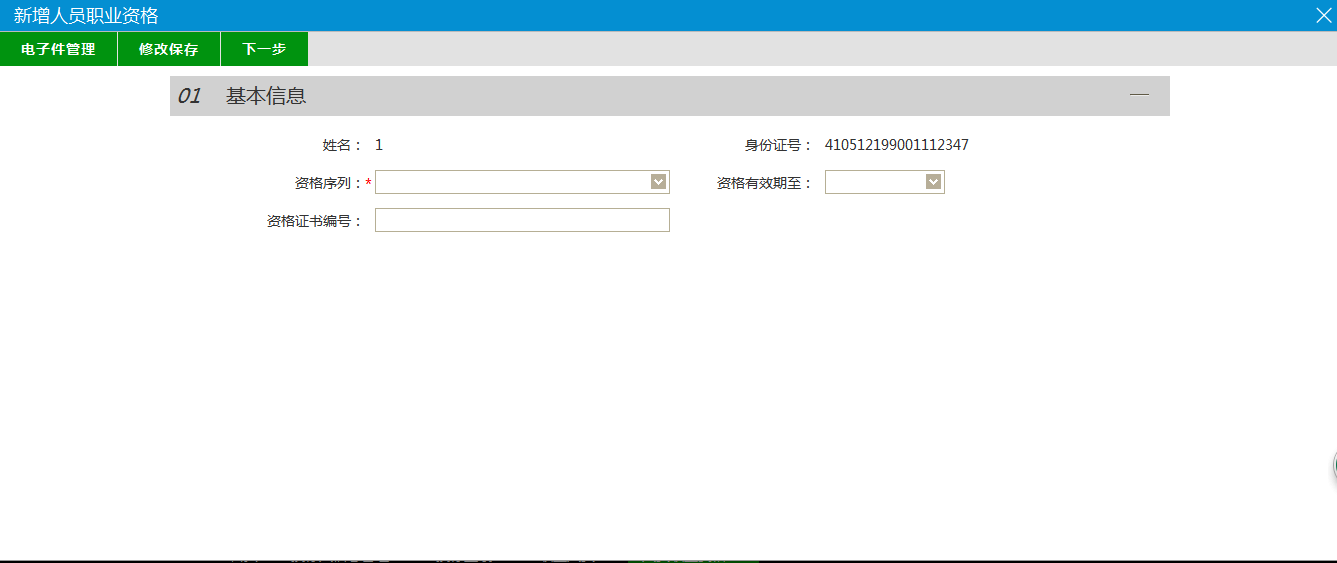 填写页面上姓名、证书编号等的信息。点击“修改保存”按钮，基本信息处于“编辑”中状态，可再次修改。电子件管理-人员职业资格必须上传。3、点击“下一步”按钮，进入人员职业资格查看页面。如下图：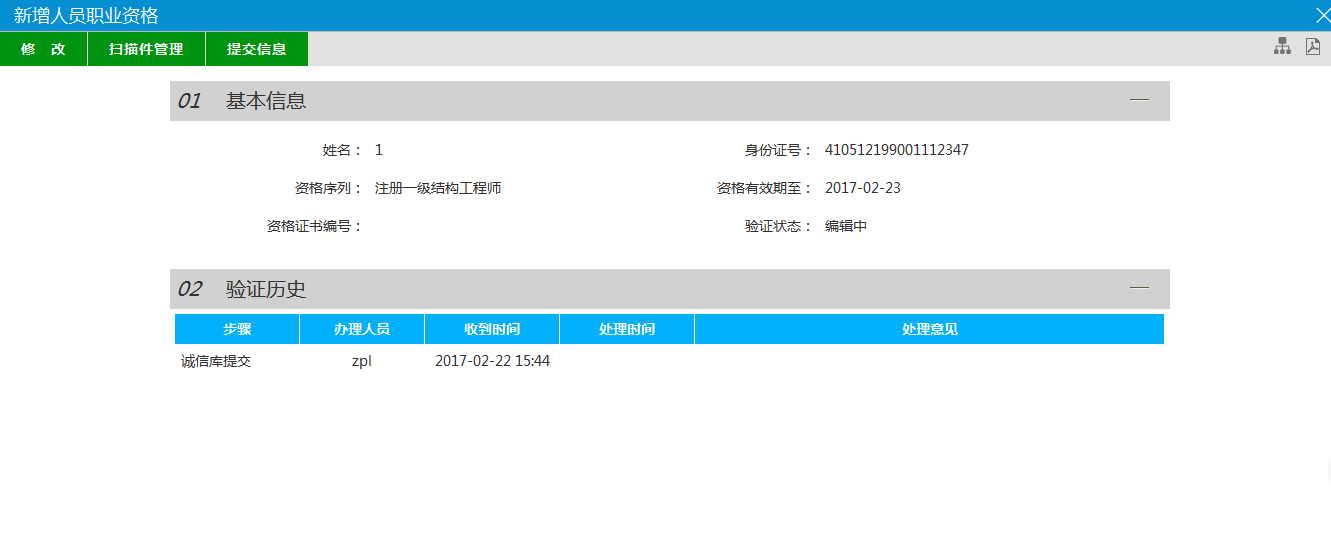 4、点击“提交信息”按钮，基本信息处于“待验证”状态。点击“修改”按钮返回步骤2。5、点击人员职业资格列表页面上的“操作”按钮，可修改人员职业资格信息。如下图：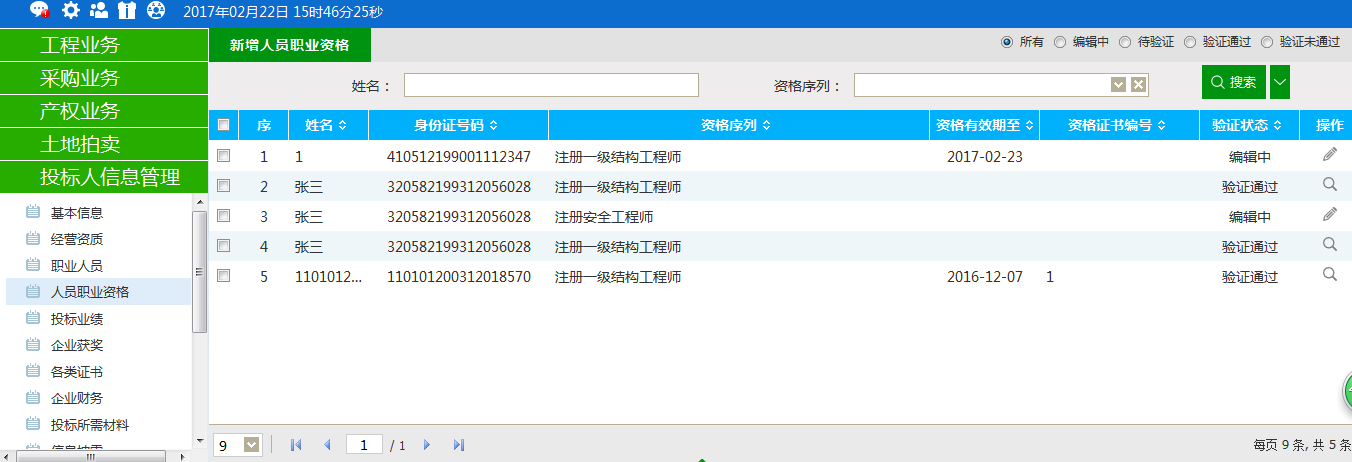 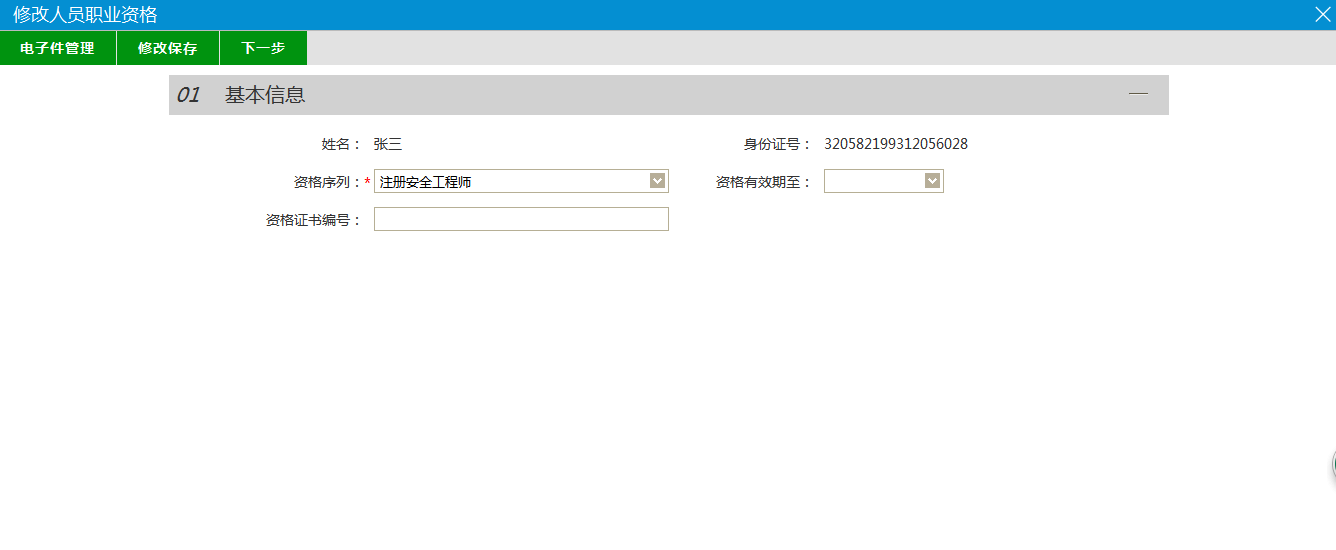 6、人员职业资格列表页面上，“编辑”状态下、“验证未通过”状态下，选中要删除的人员职业资格，点击“删除人员职业资格”按钮，可删除选中的记录。如下图：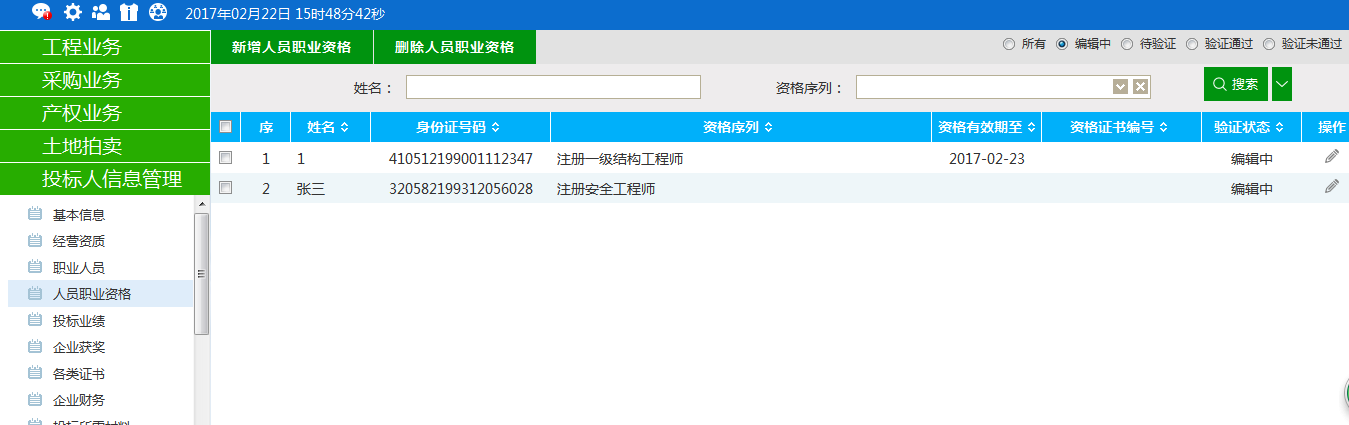 投标业绩前提条件：网上注册单位成功。基本功能：新增交易乙方的场外业绩。查看场内业绩及新增场内业绩相关的获奖。操作步骤：场外业绩：1、点击“投标信息管理--投标业绩”菜单，进入投标业绩列表页面。如下图：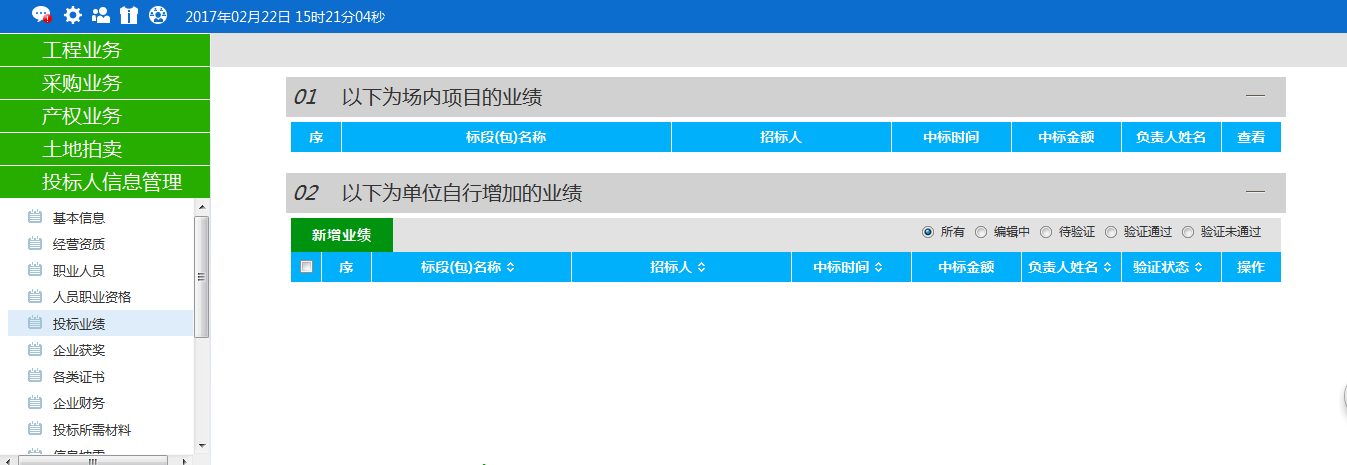 2、点击“新增业绩”按钮，如下图：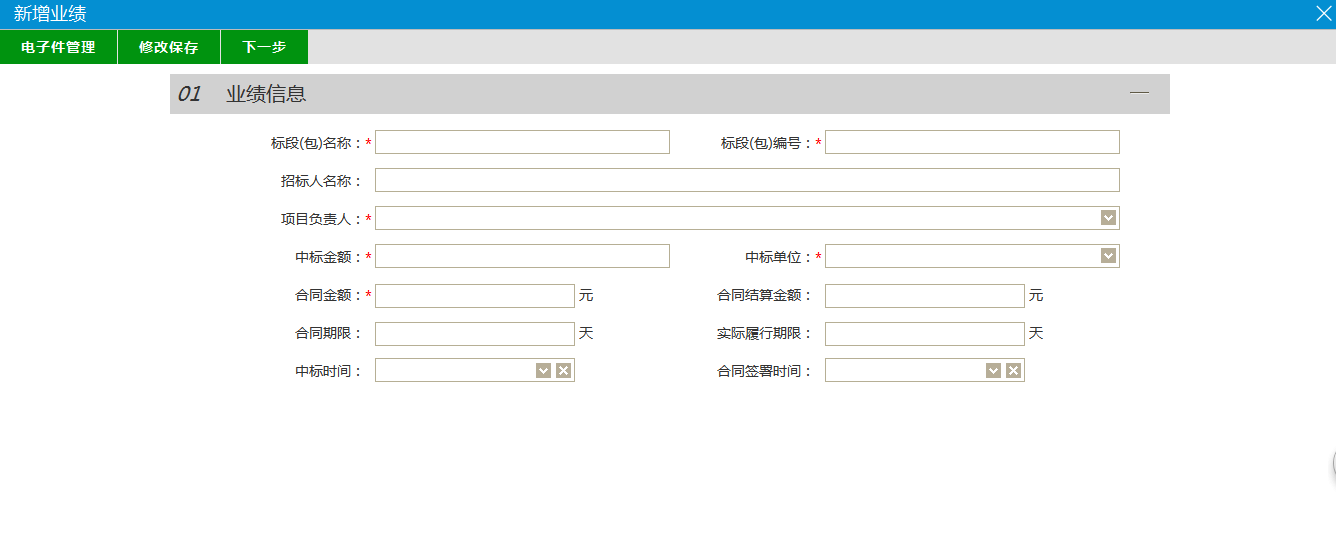 填写页面上标段编号、标段名称、选择招标人名称等信息。点击“修改保存”按钮，基本信息处于“编辑”中状态，可再次修改。3、点击“提交验证”按钮，基本信息处于“待验证”状态。点击“修改”按钮返回步骤2。注：如果在“投标业绩”下面直接新增了一条获奖记录，那么这条记录也会存在于“投标人信息管理-企业获奖”菜单中。投标业绩在验证时，先判断职业人员是否验证通过。如果系统参数设置了中标结果公示的时候推送业绩，对于施工和监理单位来说，他们是属于在建工程的，需要销完号之后才能有属于场内业绩。4、点击投标业绩列表页面上的“操作”按钮，可修改投标业绩信息。如下图：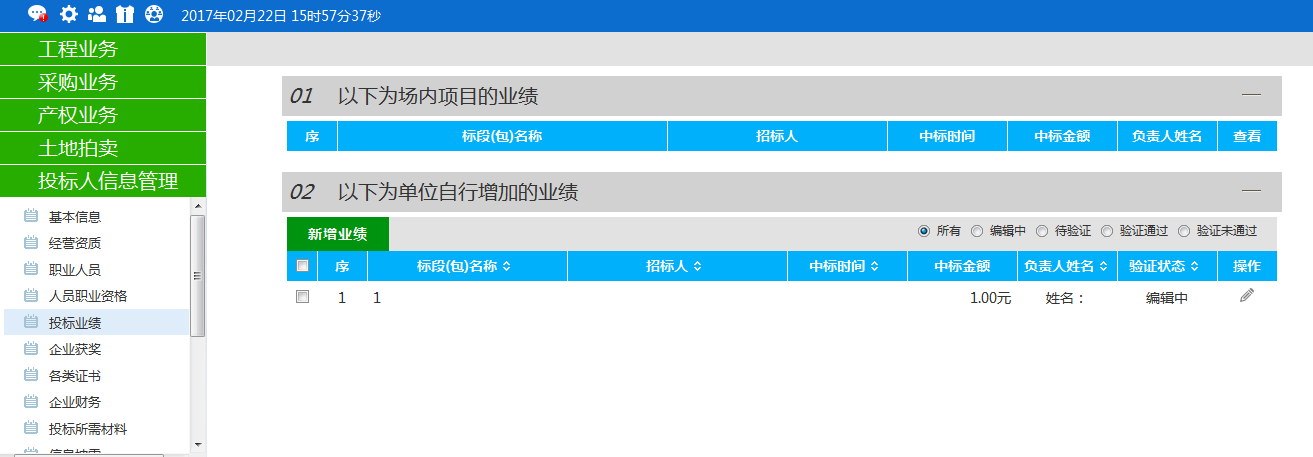 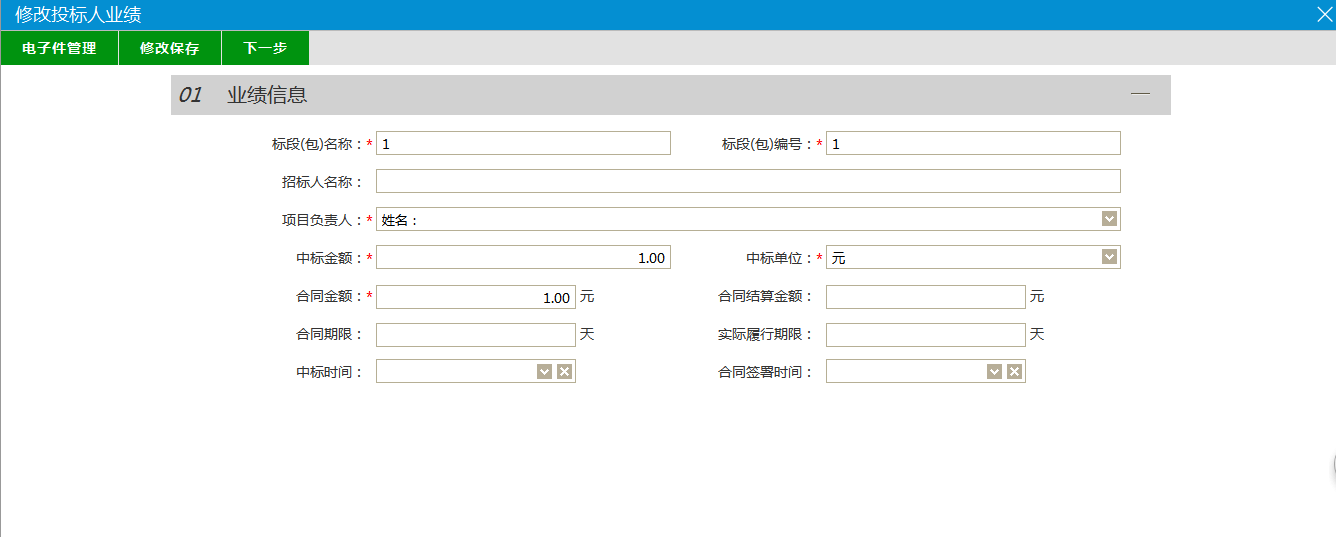 8、投标业绩列表页面上，“编辑”状态下、“验证未通过”状态下，选中要删除的企业业绩，点击“删除企业业绩”按钮，可删除选中的记录。如下图：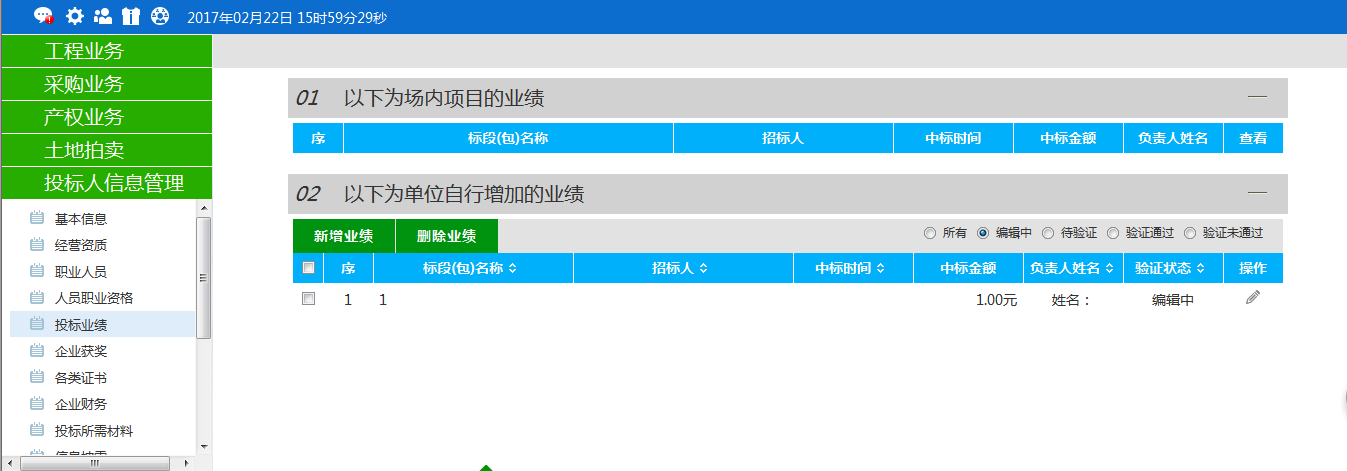 删除业绩，与其关联的获奖也将删除。场内业绩：1、施工单位，建设工程流程走完销号，投标业绩--场内业绩会有一条记录，如下图：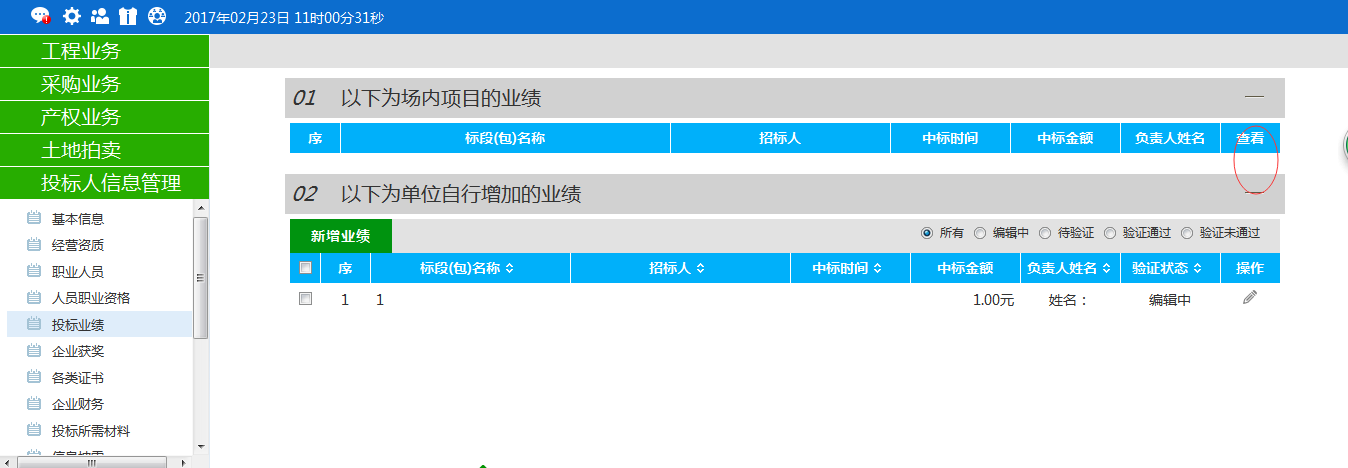 企业获奖前提条件：网上注册单位成功。基本功能：新增施工单位企业获奖。操作步骤：1、点击“投标人信息管理--企业获奖”菜单，进入企业获奖列表页面。如下图：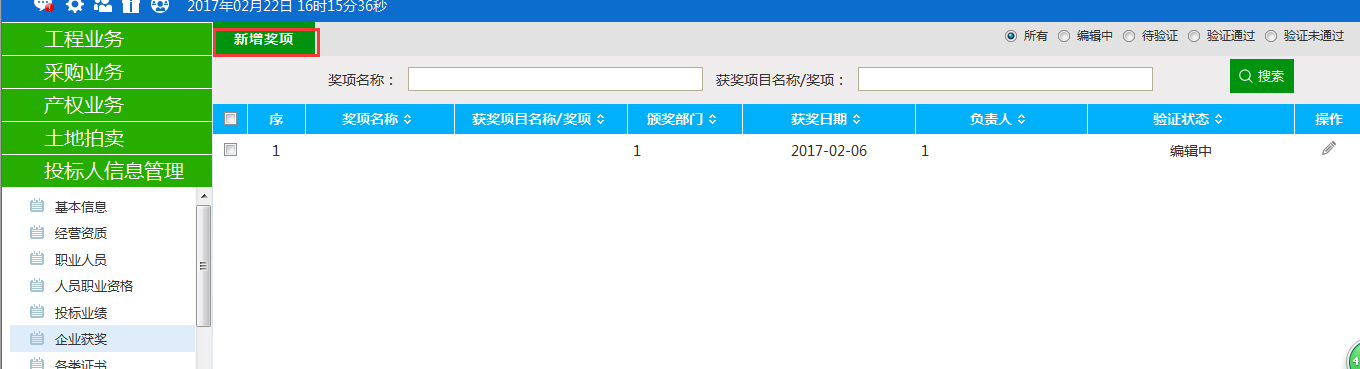 2、点击“新增奖项”按钮，如下图：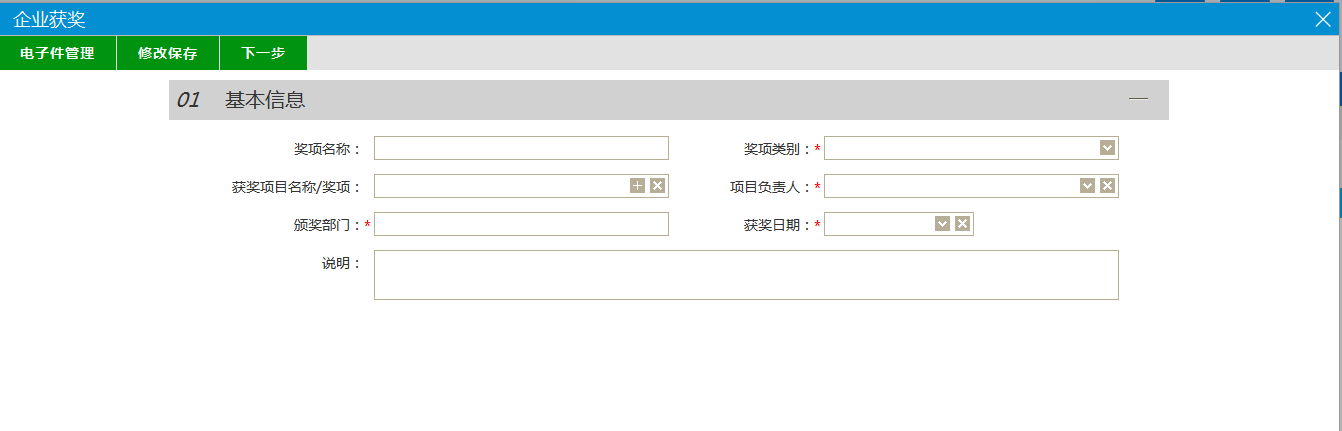 填写获奖名称、颁奖部门、获奖日期等信息。3、在该页面上可以选择需要关联的业绩，点击“关联”按钮，如下图：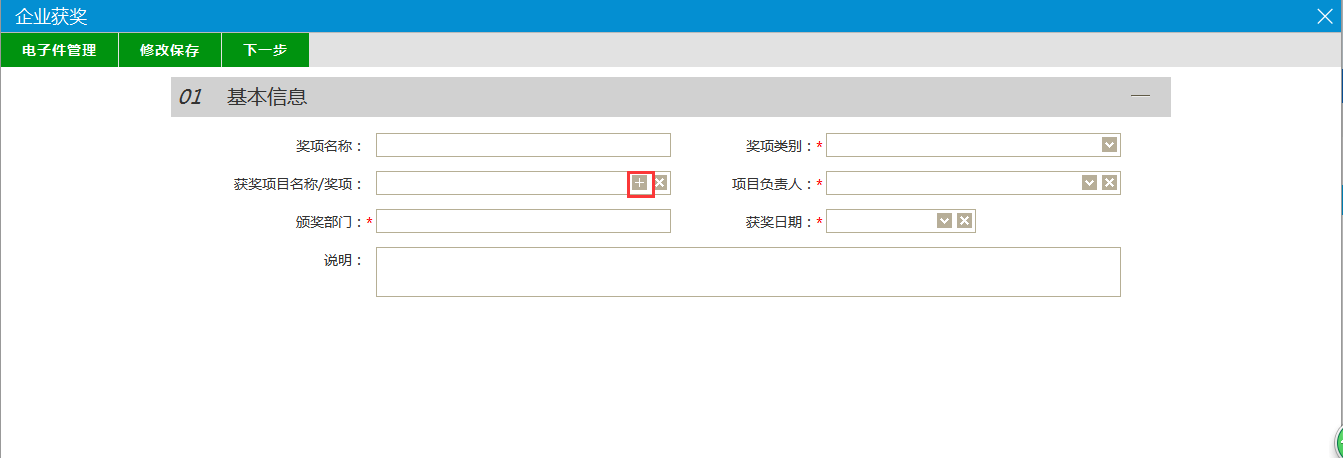 点击“修改保存”按钮，基本信息处于“编辑”中状态，可再次修改。4、点击“下一步”按钮，进入查看获奖页面。如下图：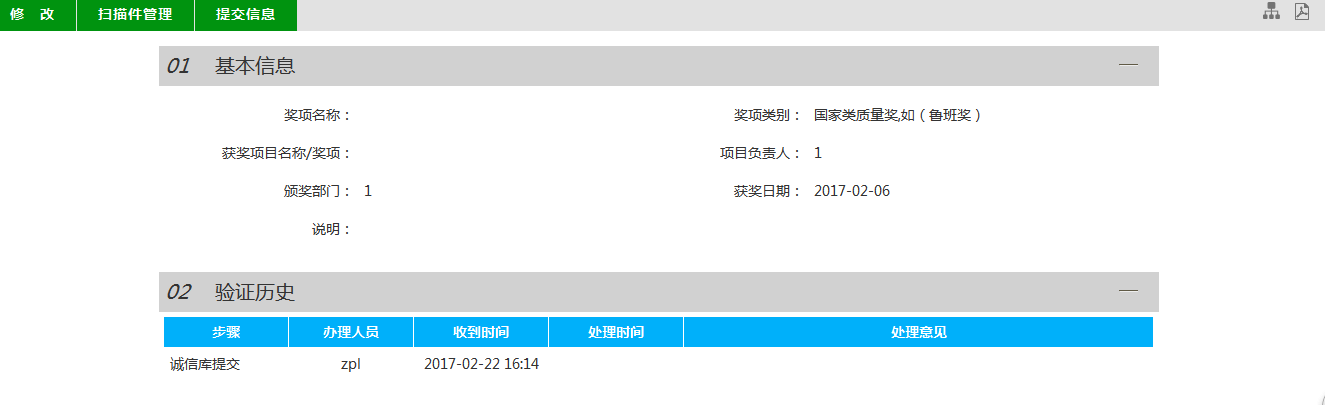 5、点击“提交验证”按钮，基本信息处于“待验证”状态。点击“修改”按钮返回步骤2。注：①点击【选择关联业绩】按钮，即使使用键盘上删除键清除该字段的值，还是关联了业绩的。②点击【移除关联业绩】按钮，才能去除与该业绩的关联。6、点击企业获奖列表页面上的“操作”按钮，可修改企业获奖信息。如下图：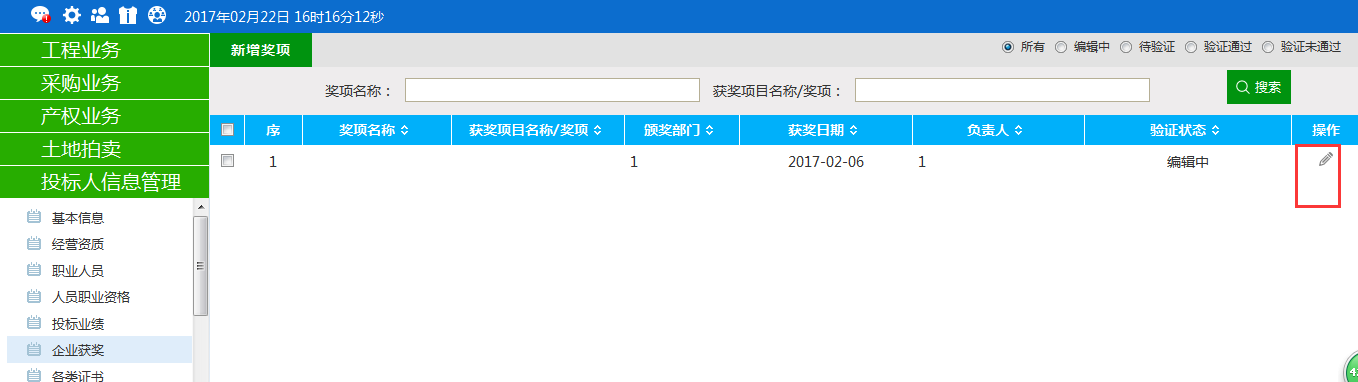 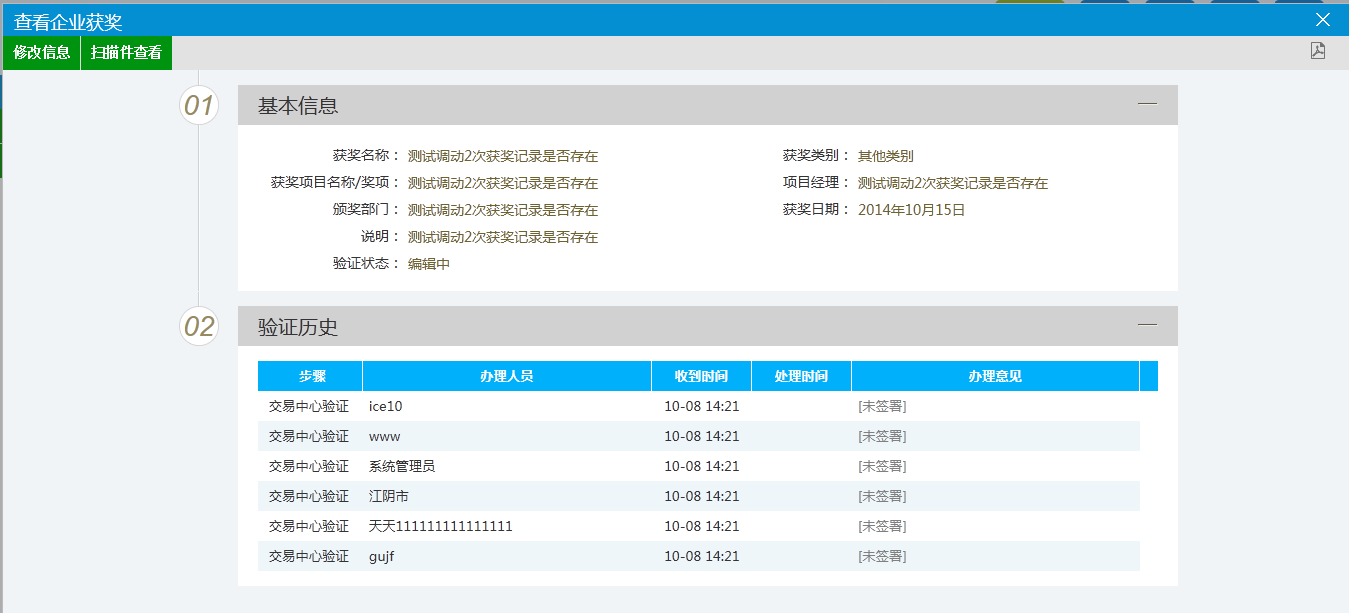 7、企业获奖列表页面上，“编辑”状态下、“验证未通过”状态下，选中要删除的企业获奖，点击“删除奖项”按钮，可删除选中的记录。如下图：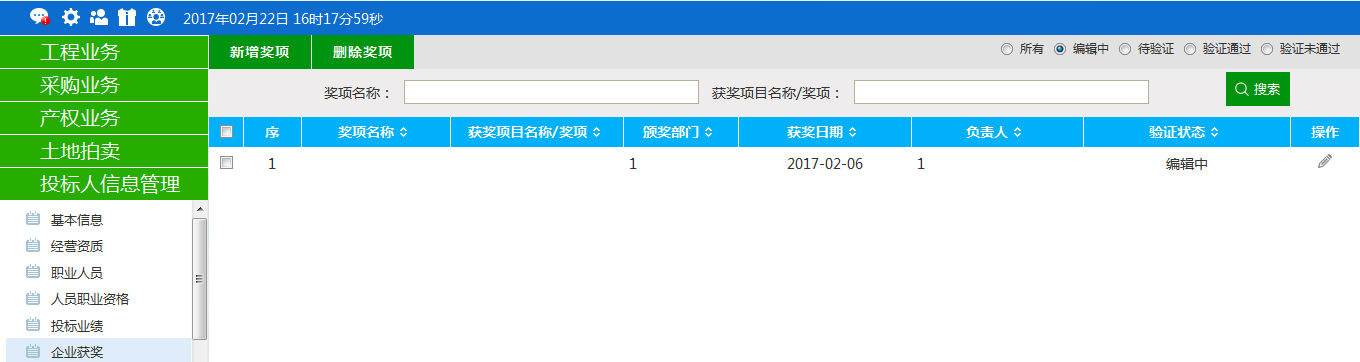 各类证书前提条件：网上注册单位成功。基本功能：新增施工单位企业各类证书。操作步骤：1、点击“投标人信息管理--企业各类证书”菜单，进入企业各类证书列表页面。如下图：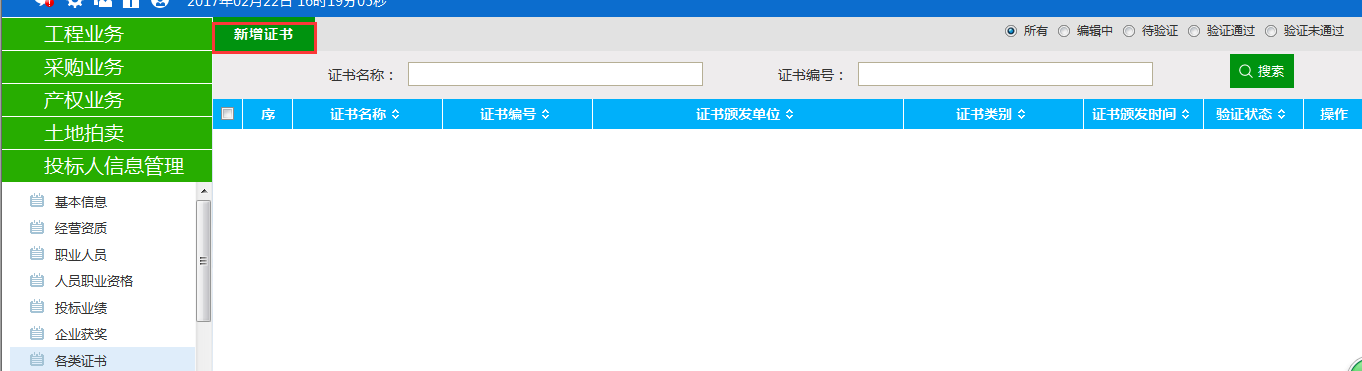 2、点击“新增证书”按钮，如下图：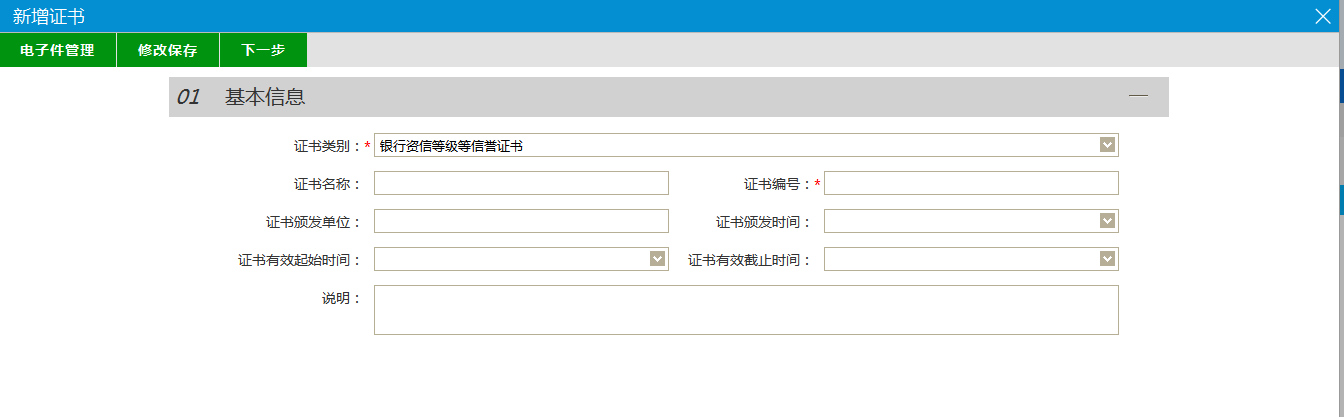 填写页面上证书编号、证书类别等信息。证书类别默认“重合同守信用企业”。点击“修改保存”按钮，基本信息处于“编辑”中状态，可再次修改。3、点击“下一步”按钮，进入查看证书页面。如下图：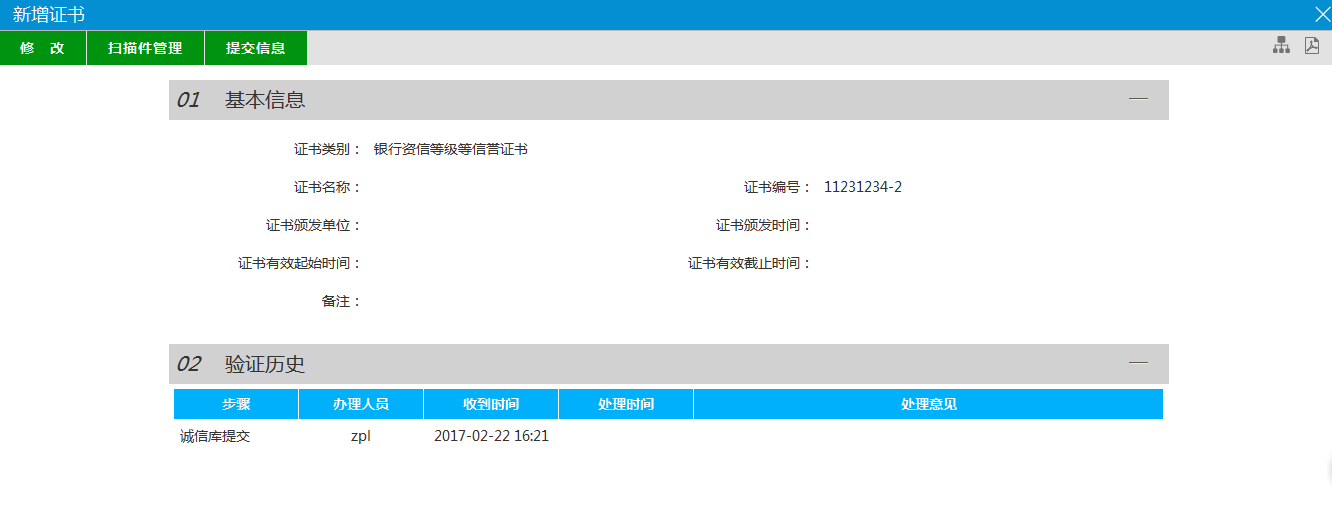 4、点击“提交验证”按钮，基本信息处于“待验证”状态。点击“修改”按钮返回步骤2。5、点击企业各类证书列表页面上的“操作”按钮，可修改证书信息。如下图：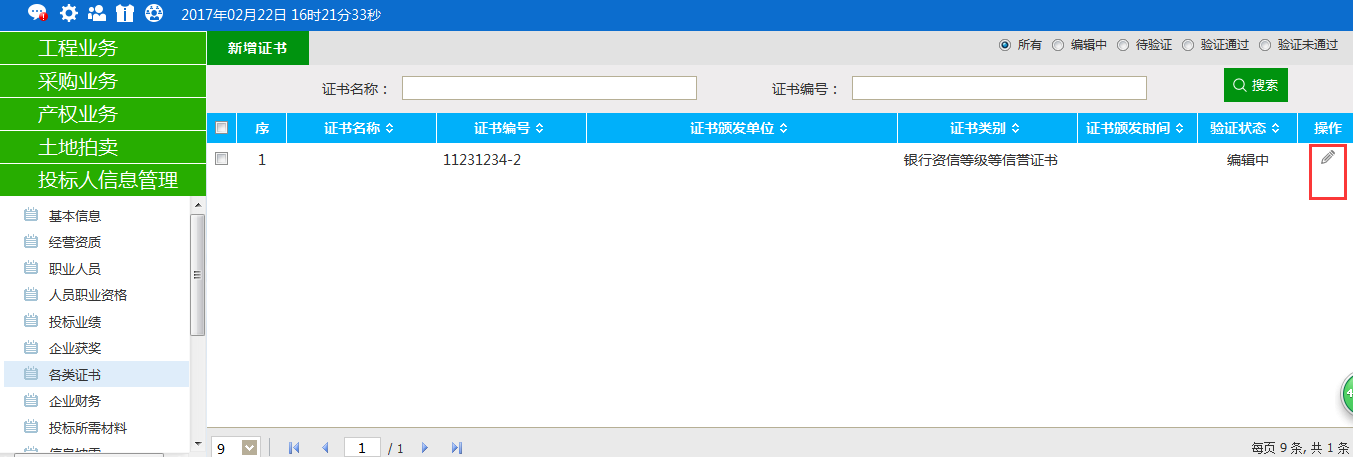 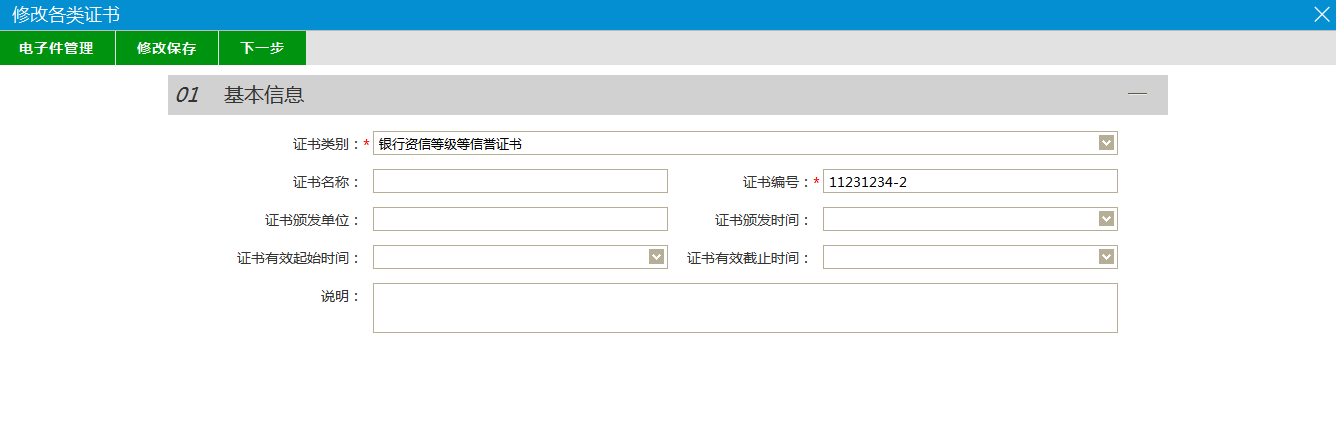 6、企业各类证书列表页面上，“编辑”状态下、“验证未通过”状态下，选中要删除的证书，点击“删除证书”按钮，可删除选中的记录。如下图：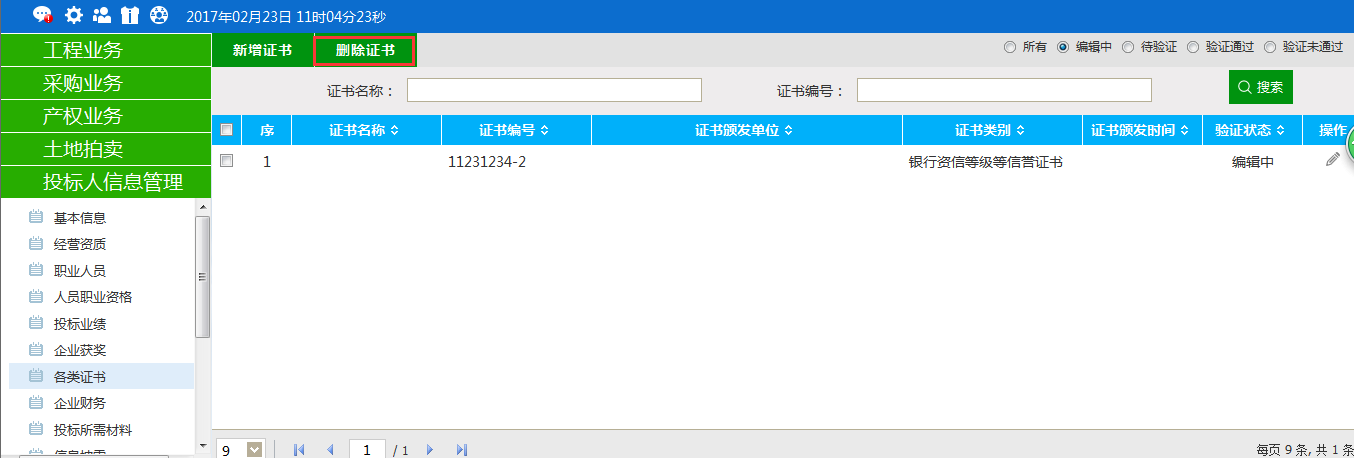 企业财务前提条件：网上注册单位成功。基本功能：新增交易乙方企业财务。操作步骤：1、点击“投标人信息管理--企业财务”菜单，进入企业财务列表页面。如下图：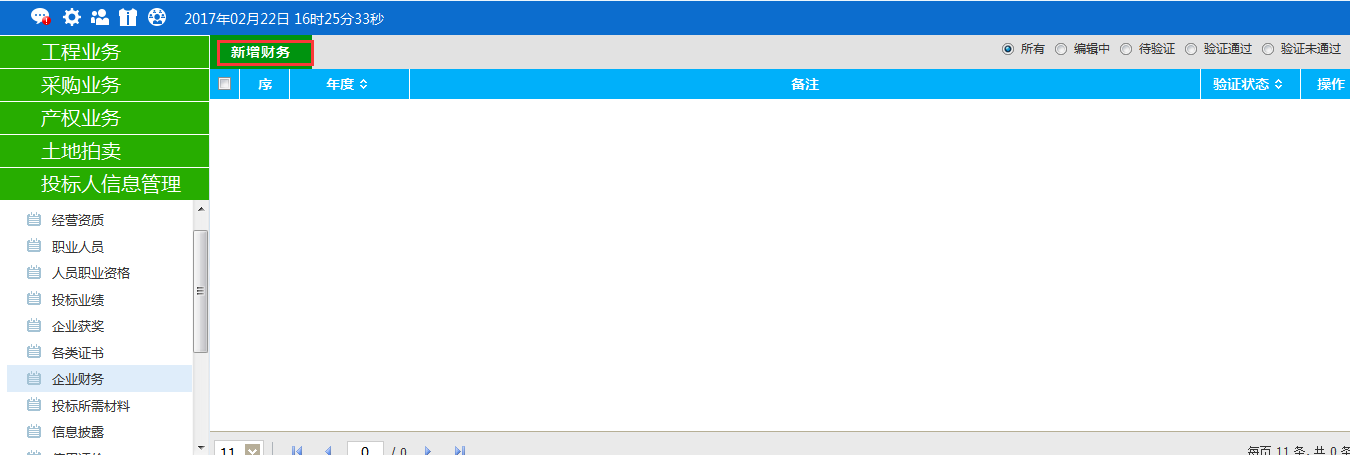 2、点击“新增财务”按钮，如下图：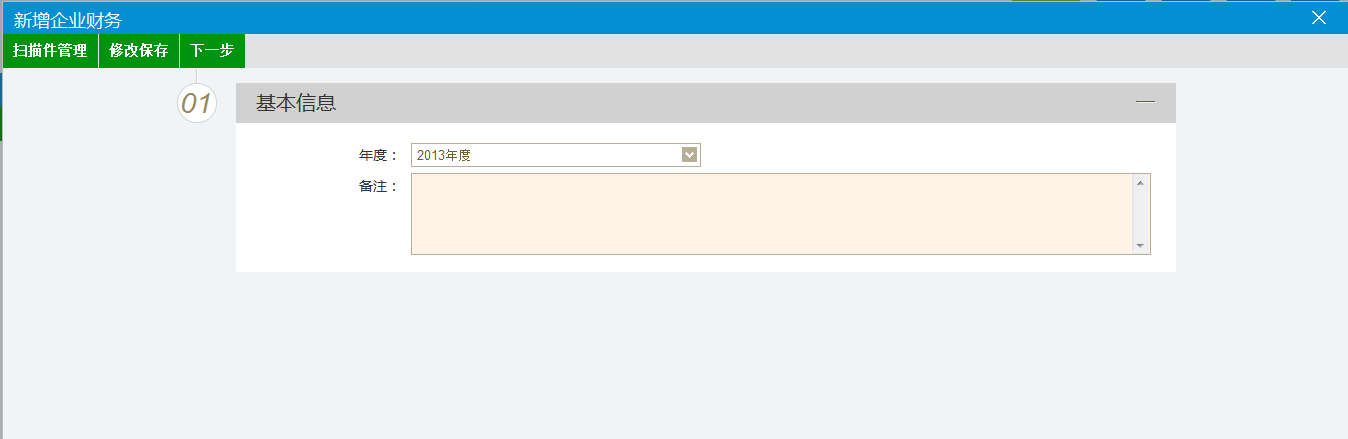 点击“修改保存”按钮，基本信息处于“编辑”中状态，可再次修改。注：每个年度只能添加一次企业财务。重复添加时会出现提示信息。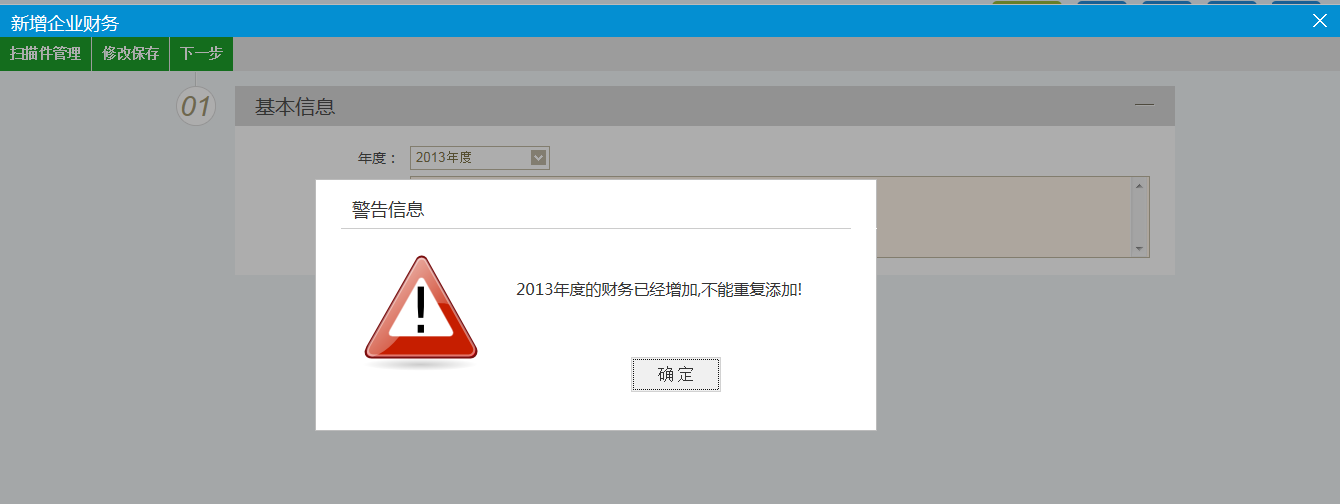 3、点击“下一步”按钮，进入查看财务页面。如下图：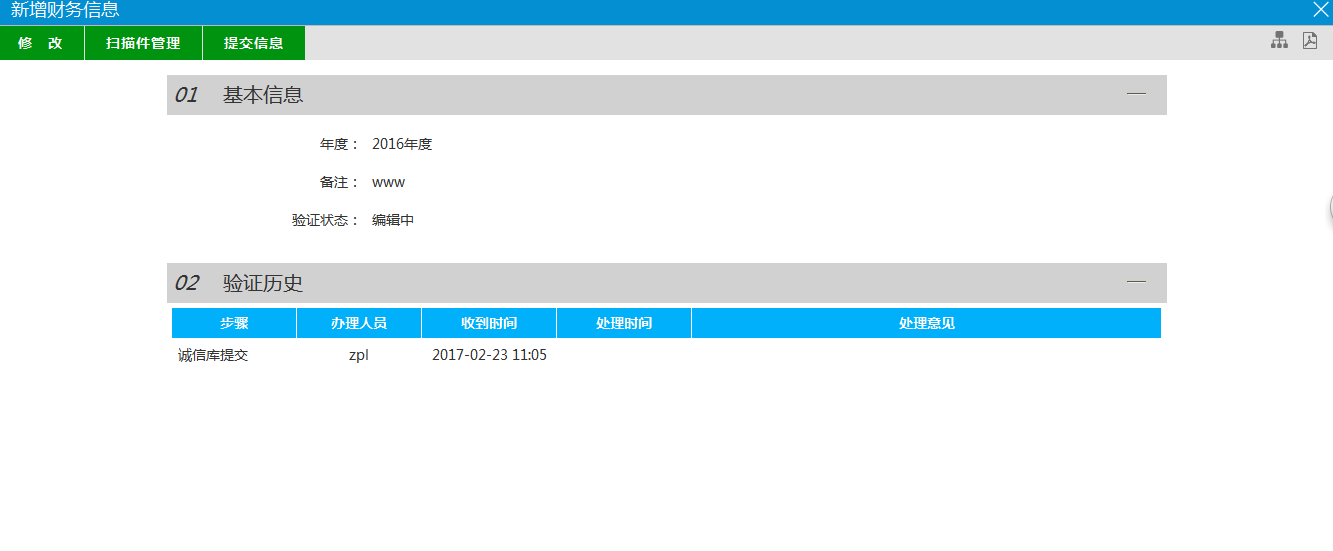 4、点击“提交验证”按钮，基本信息处于“待验证”状态。点击“修改”按钮返回步骤2。5、点击企业财务列表页面上的“操作”按钮，可修改财务信息。如下图：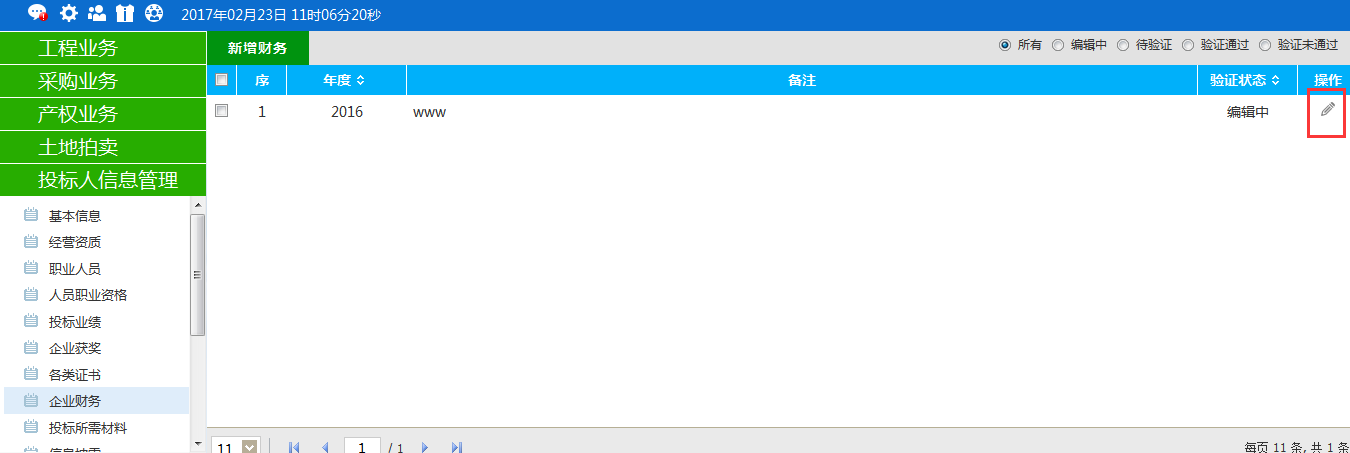 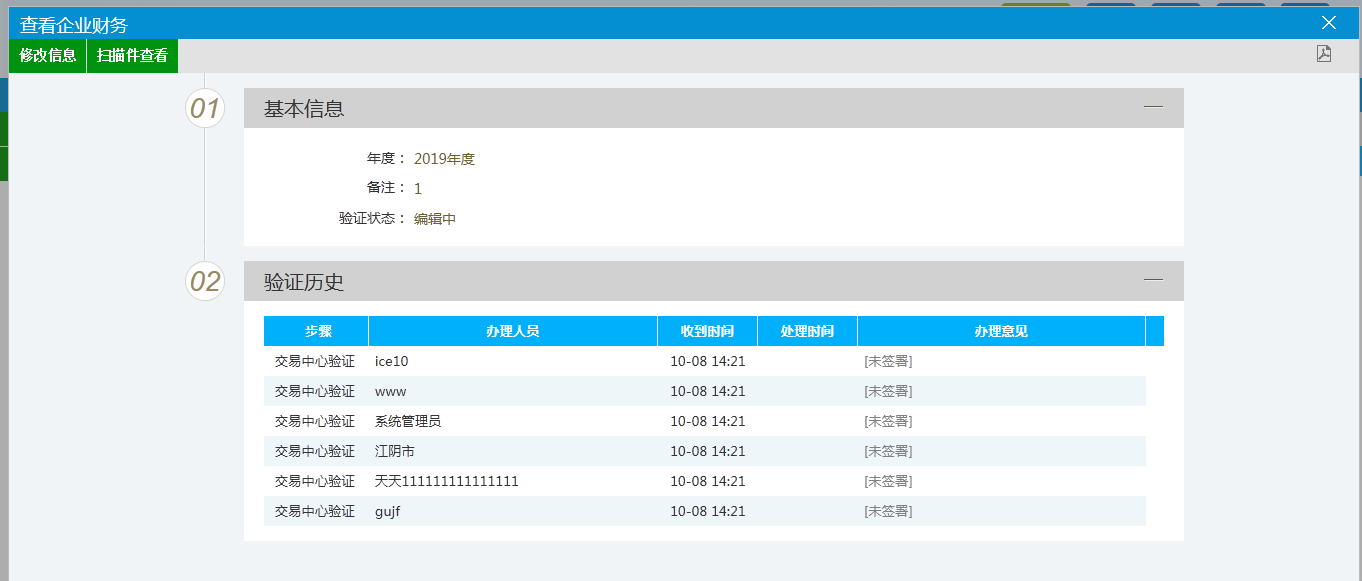 6、企也财务列表页面上，“编辑”状态下、“验证未通过”状态下，选中要删除的财务，点击“删除财务”按钮，可删除选中的记录。如下图：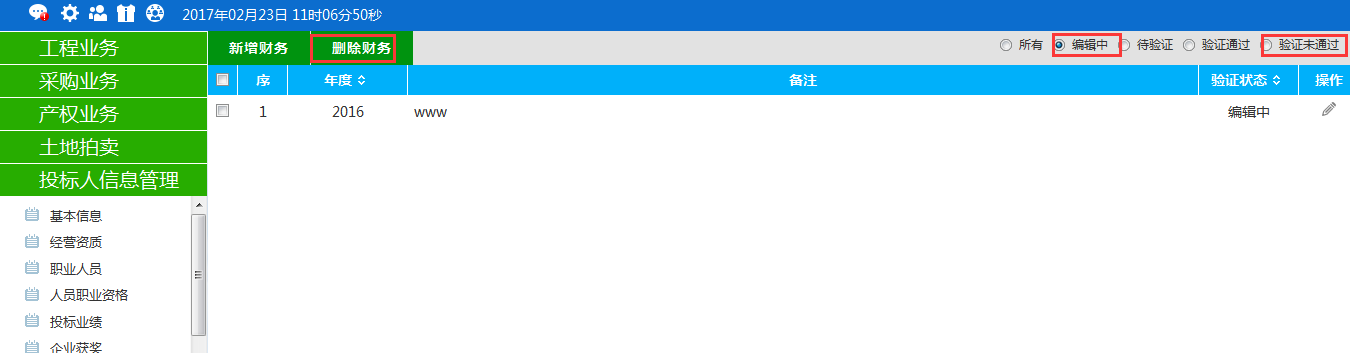 投标所需材料前提条件：网上注册单位成功。基本功能：新增施工单位投标所需材料。操作步骤：1、点击“投标人信息管理--投标所需材料”菜单，进入投标所需材料列表页面。如下图：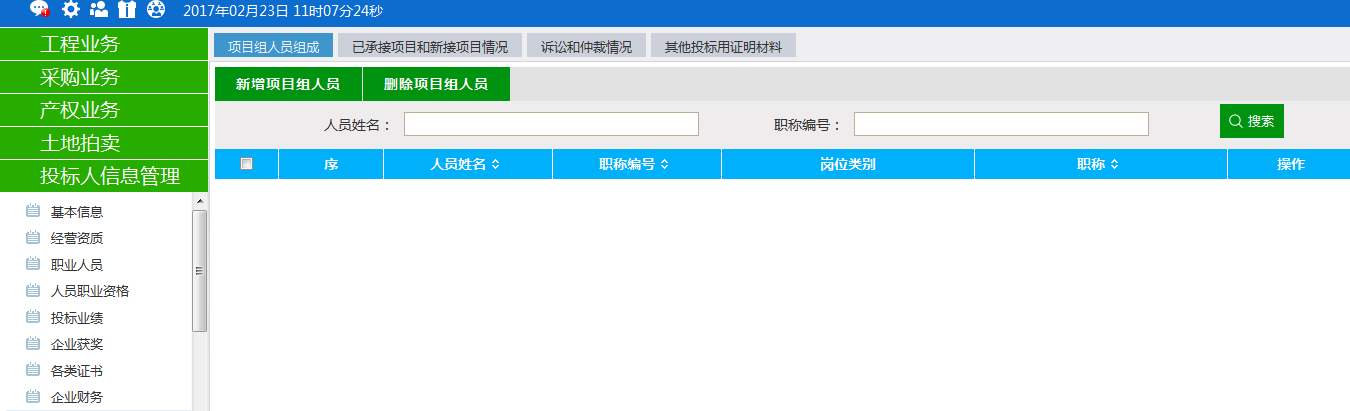 此处显用于维护项目经理其他材料，点击查看按钮，进行扫描件上传。2、点击“正在施工项目和新接项目情况”按钮。如下图：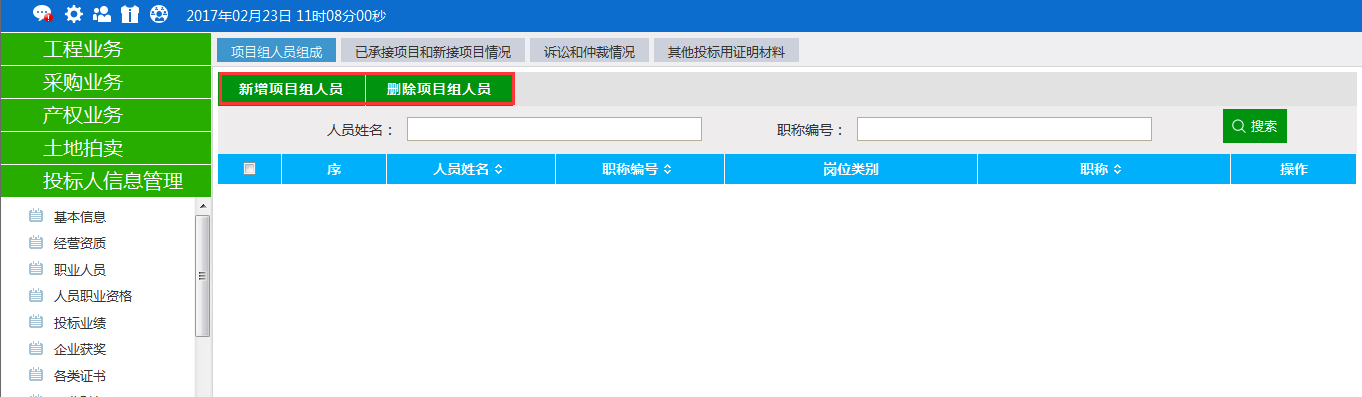 业绩类型分为“自行添加在建工程”和“系统生成在建工程”，其中“系统生成在建工程”是不能删除的。3、点击“新建在建项目”，如下图：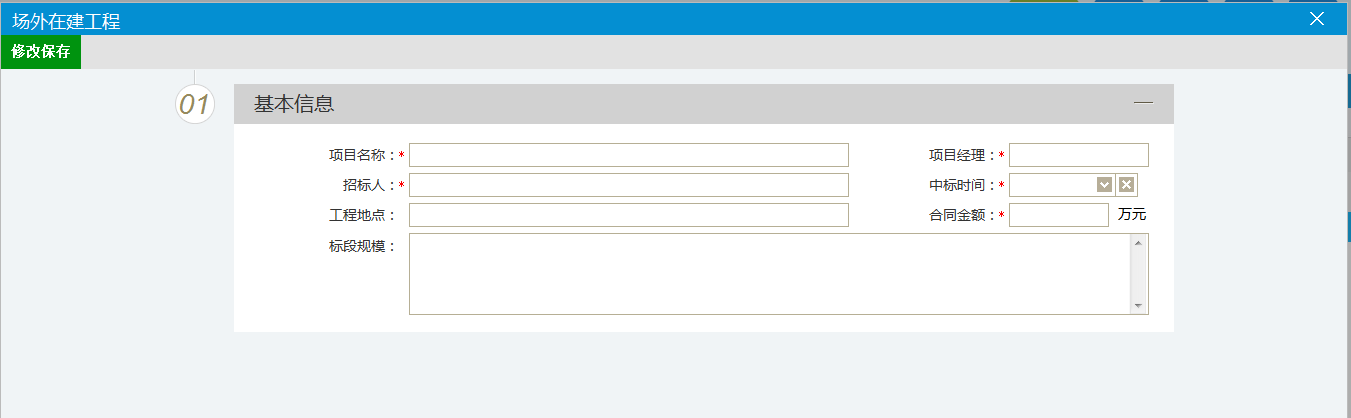 填写项目名称、招标人、项目经理等信息。点击“修改保存”，在建工程新建成功。此处新建的为“自行添加在建工程”。注：①投标所需材料只能由会员端添加数据。②施工单位，从工程建设流程中流转过来的数据不能修改、删除。4、“诉讼及仲裁情况”、“其他投标用证明材料”同“正在施工项目和新接项目情况”操作手法一样。5、点击投标所需材料列表页面上的“操作”按钮，可修改投标所需材料信息。如下图：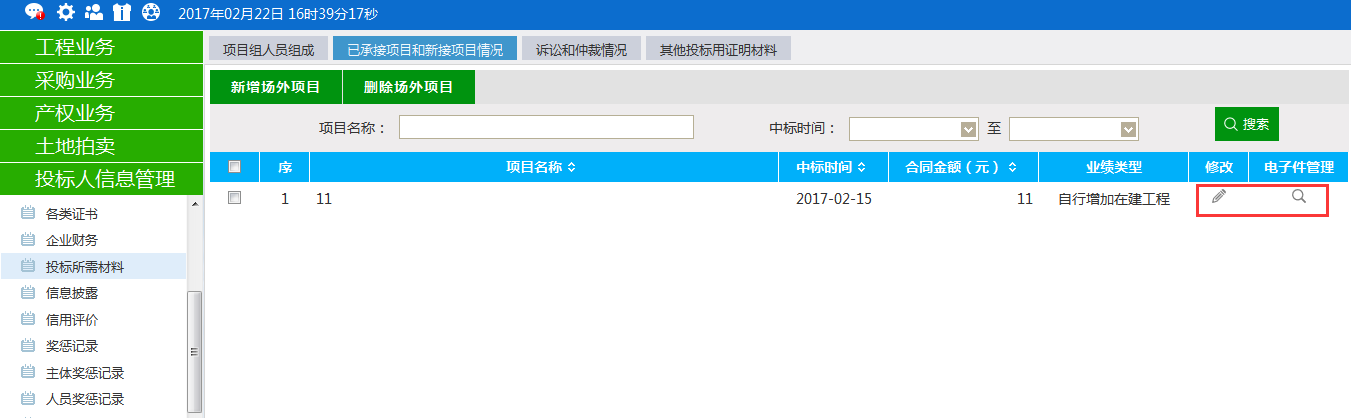 6、投标所需材料列表页面上，直接选中要删除的记录，点击“删除”按钮，可删除选中的记录。如下图：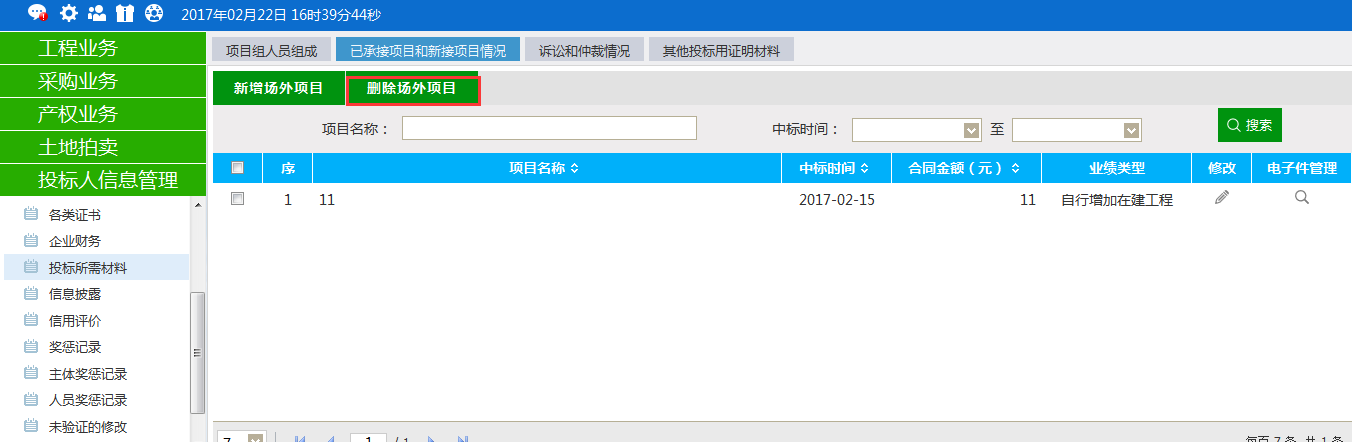 信息披露前提条件：网上注册单位成功。基本功能：新增交易乙方信息披露。操作步骤：1、点击“投标人信息管理--信息披露”菜单，进入信息披露列表页面。如下图：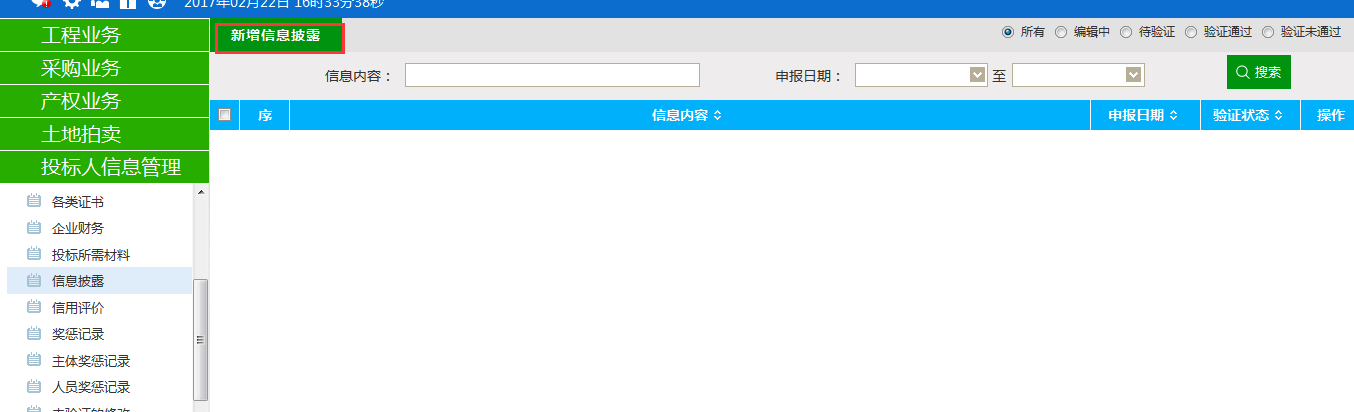 2、点击“新增信息披露”按钮，如下图：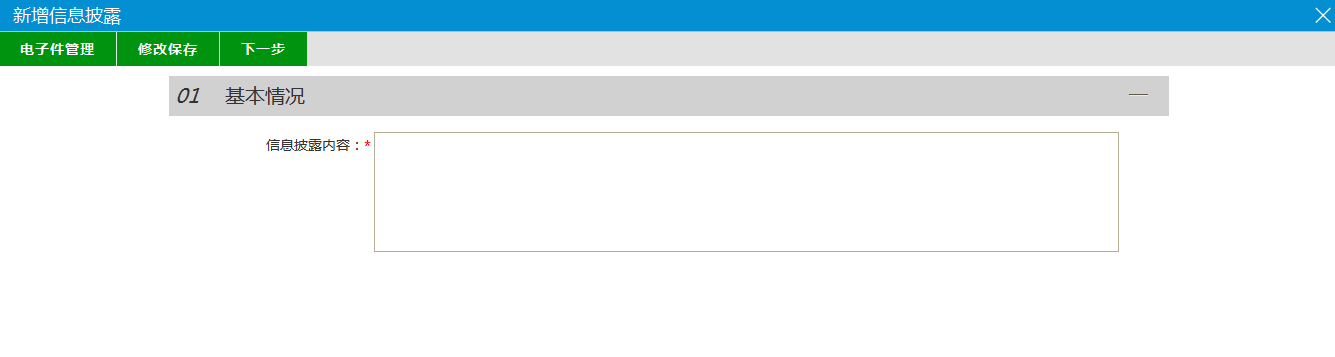 填写信息披露内容。点击“修改保存”按钮，基本信息处于“编辑”中状态，可再次修改。3、点击“下一步”按钮，进入查看信息披露页面。如下图：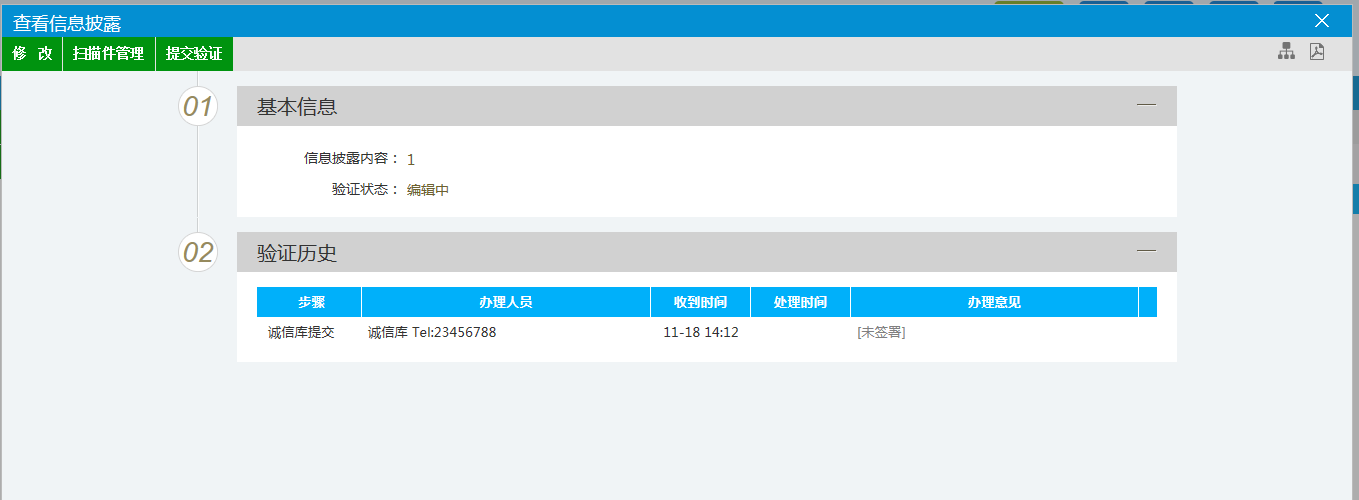 4、点击“提交验证”按钮，基本信息处于“待验证”状态。点击“修改”按钮返回步骤2。5、点击信息披露列表页面上的“操作”按钮，可修改披露信息。如下图：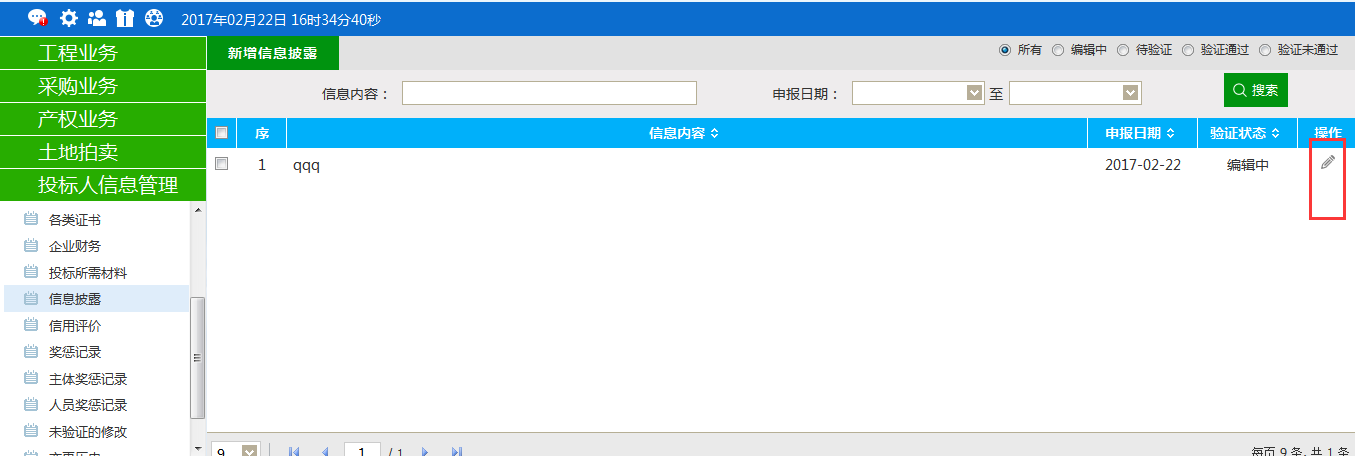 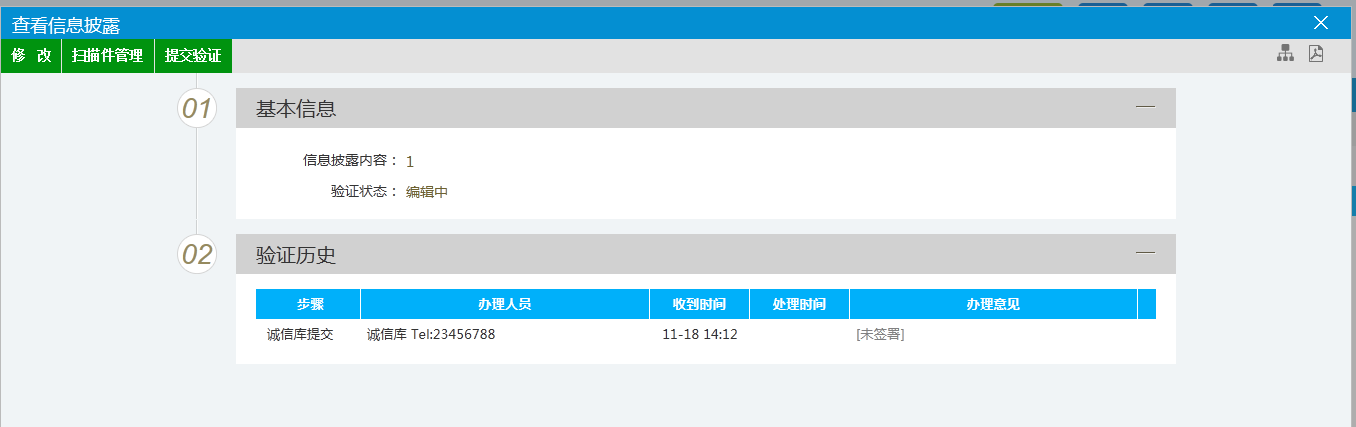 6、信息披露列表页面上，“编辑”状态下、“验证未通过”状态下，选中要删除的信息披露，点击“删除信息披露”按钮，可删除选中的记录。如下图：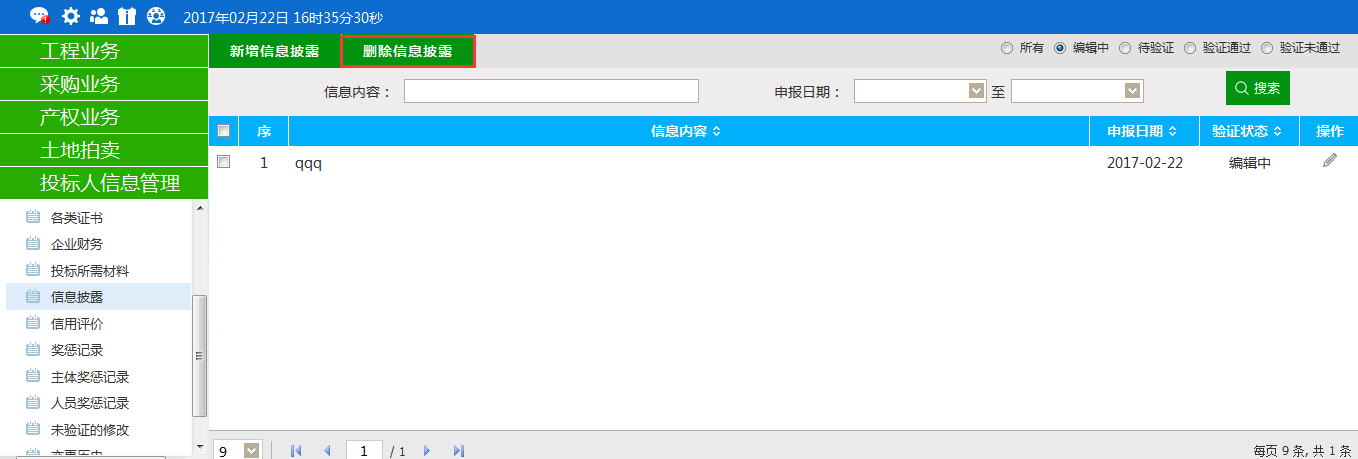 信用评价前提条件：网上注册单位成功。基本功能：查看中心新增的信用评价。操作步骤：1、点击“投标人信息管理--信用评价”菜单，进入信用评价列表页面。如下图：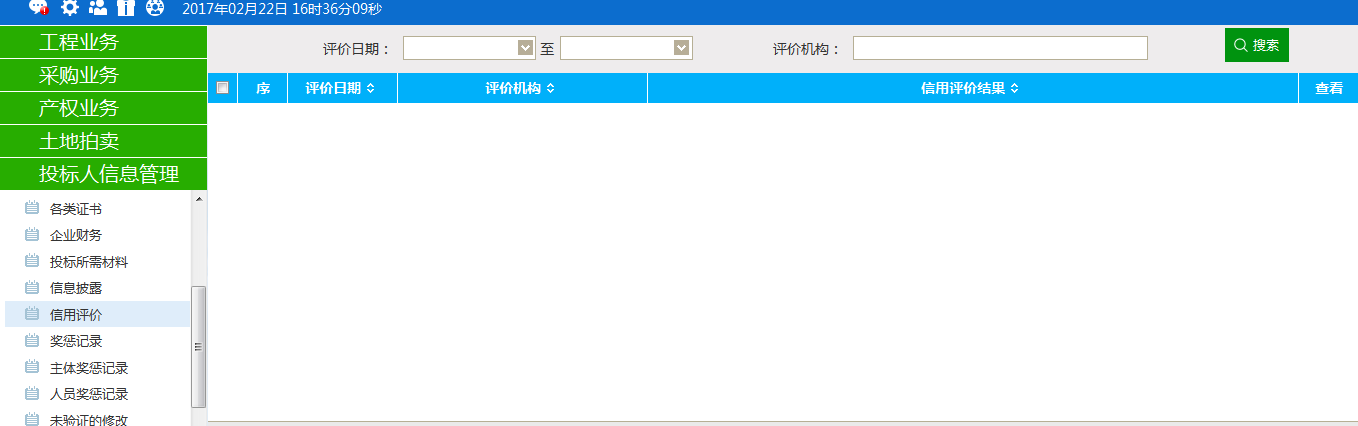 此页面只具备查看功能，无新增功能。奖惩记录前提条件：网上注册单位成功。基本功能：新增投标人奖惩记录。操作步骤：1、点击“投标人信息管理--奖惩记录”菜单，进入企业获奖列表页面。如下图：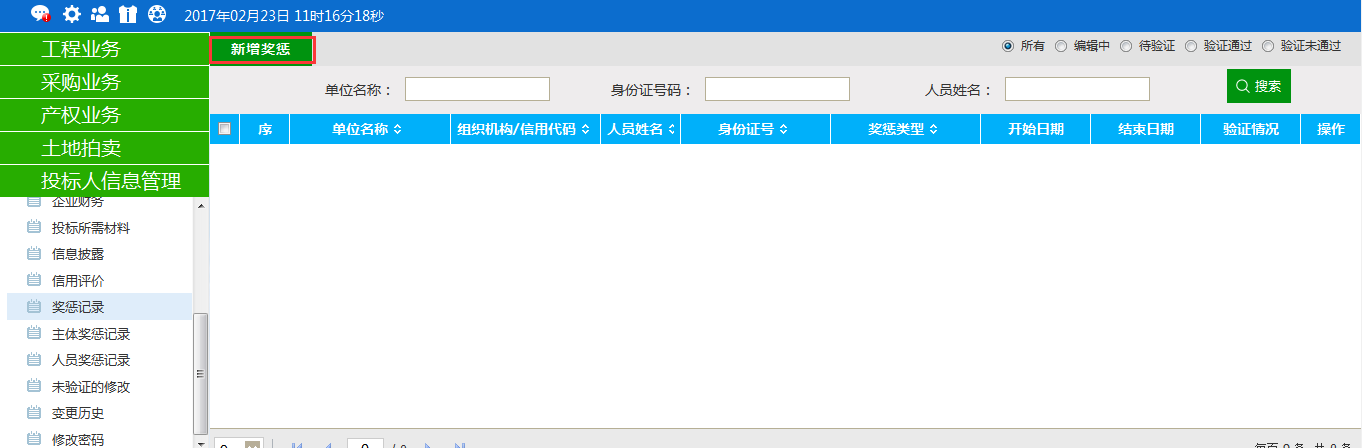 2、点击“新增奖惩”按钮，如下图：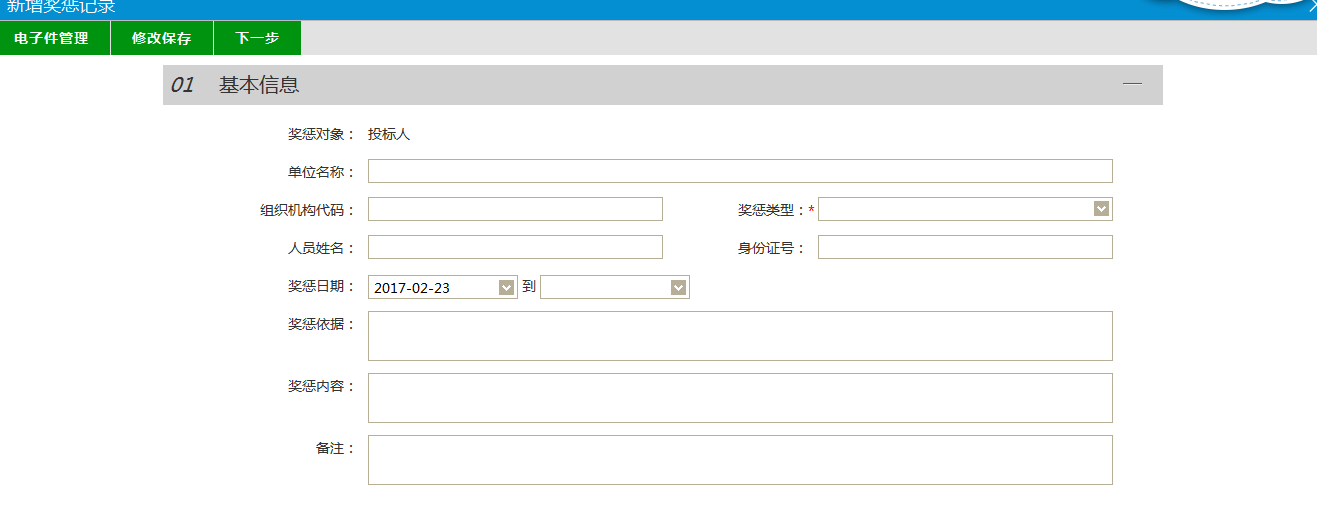 填写页面上单位名称、组织机构代码等信息。点击“修改保存”按钮，基本信息处于“编辑”中状态，可再次修改。4、点击“下一步”按钮，进入查看获奖页面。如下图：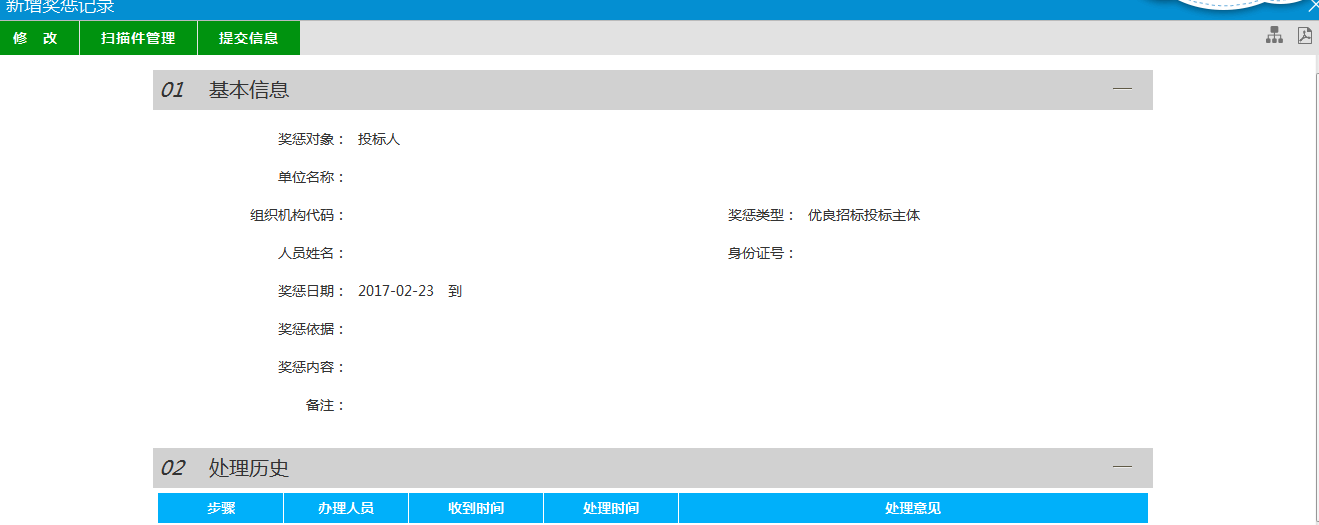 5、点击“提交验证”按钮，基本信息处于“待验证”状态。点击“修改”按钮返回步骤2。注：6、点击奖惩记录列表页面上的“操作”按钮，可修改企业获奖信息。如下图：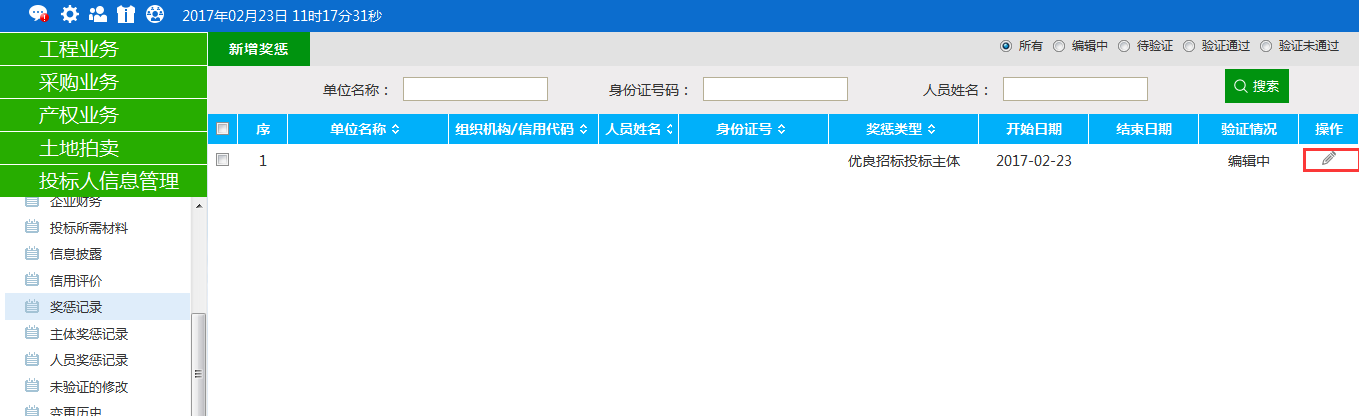 7、奖惩记录列表页面上，“编辑”状态下、“验证未通过”状态下，选中要删除的奖惩记录，点击“删除奖项”按钮，可删除选中的记录。如下图：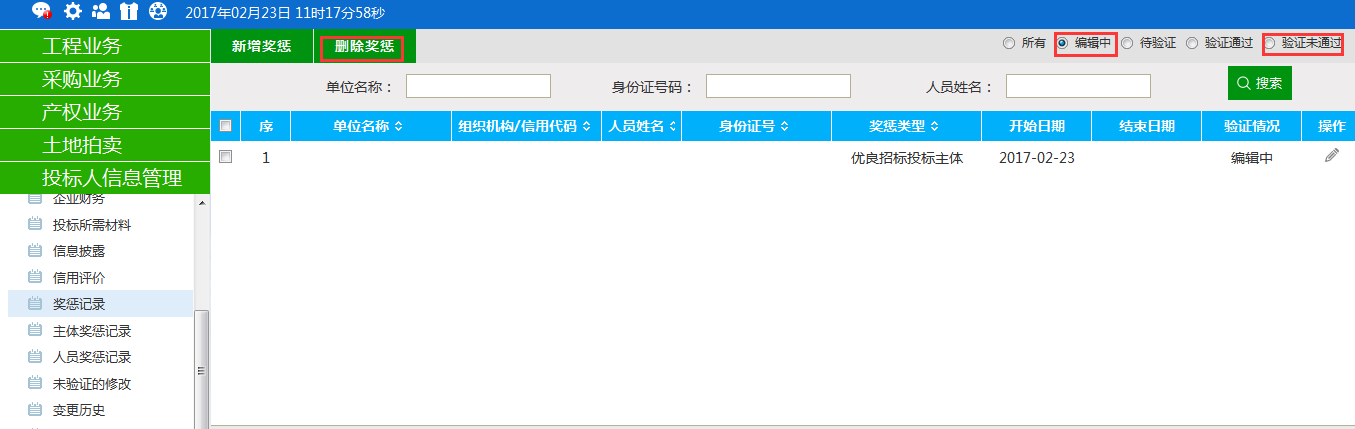 主体奖惩记录前提条件：网上注册单位成功。基本功能：查看中心新增的主体奖惩记录。操作步骤：1、点击“投标人信息管理--主体奖惩记录”菜单，进入主体奖惩列表页面。如下图：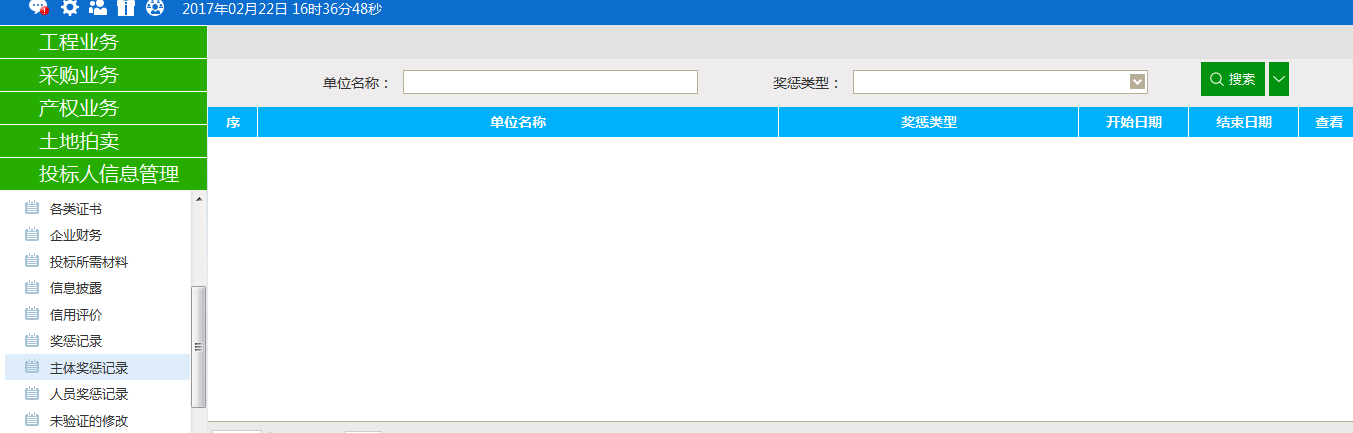 此页面只具备查看功能，无新增功能。人员奖惩记录前提条件：网上注册单位成功。基本功能：查看中心新增的人员奖惩记录。操作步骤：1、点击“投标人信息管理--人员奖惩记录”菜单，进入人员奖惩列表页面。如下图：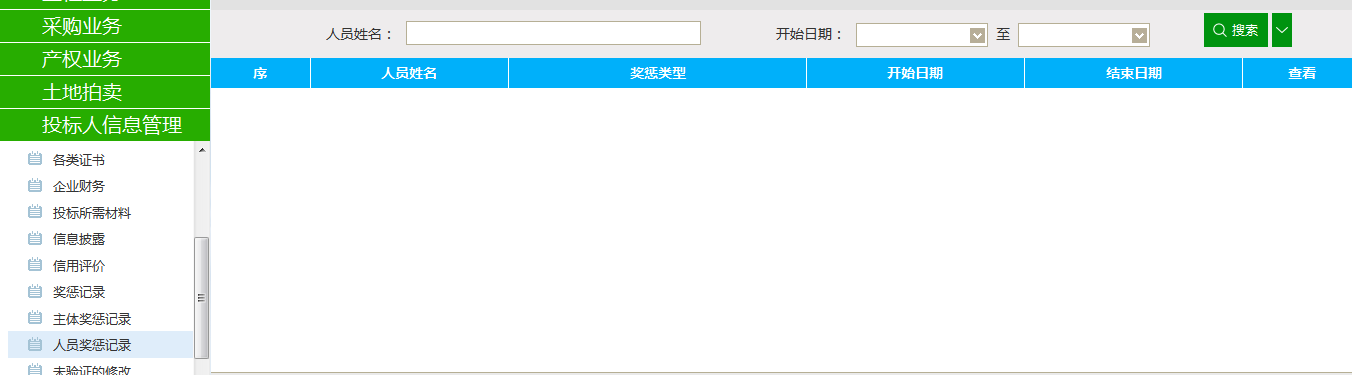 此页面只具备查看功能，无新增功能。未验证的修改前提条件：验证通过之后修改信息会在这里显示记录。基本功能：快速到达验证信息页面。操作步骤：1、点击“投标人信息管理--未验证的修改”菜单，进入未验证的修改列表页面。如下图：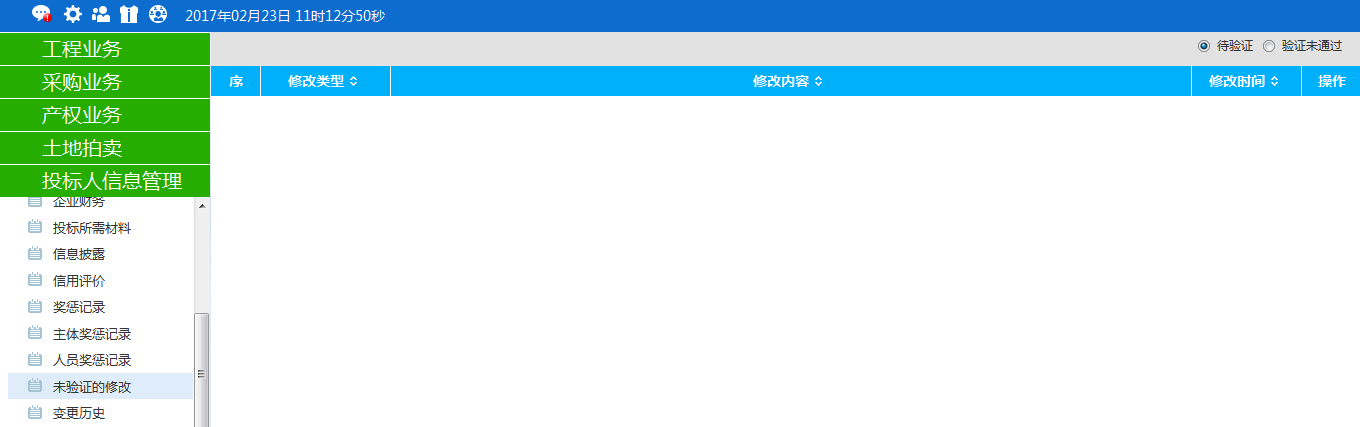 2、施工单位提交给交易中心验证的信息会在“待验证”队列显示。如下图：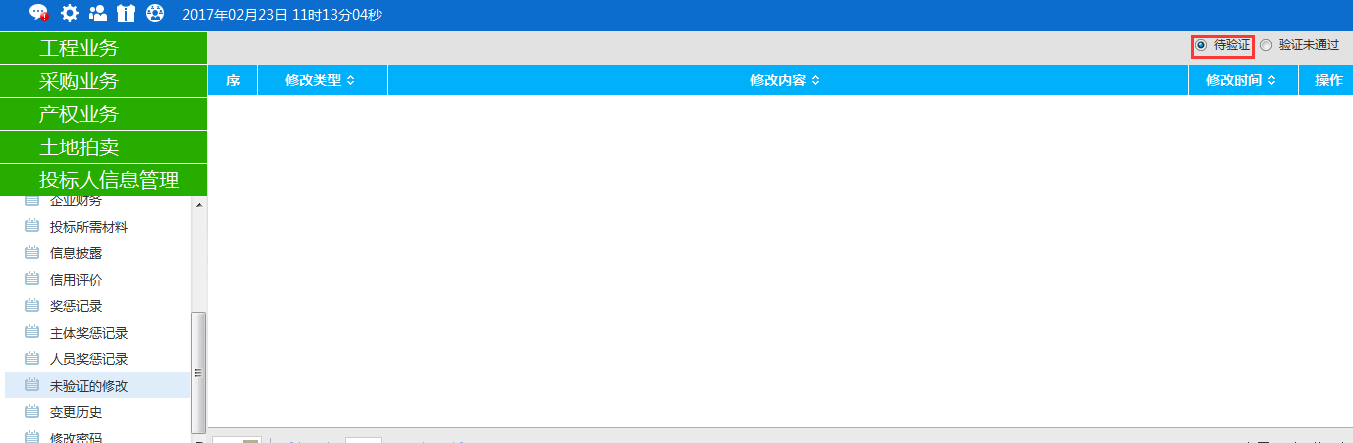 3、交易中心验证不通过的记录会显示在“验证未通过”列。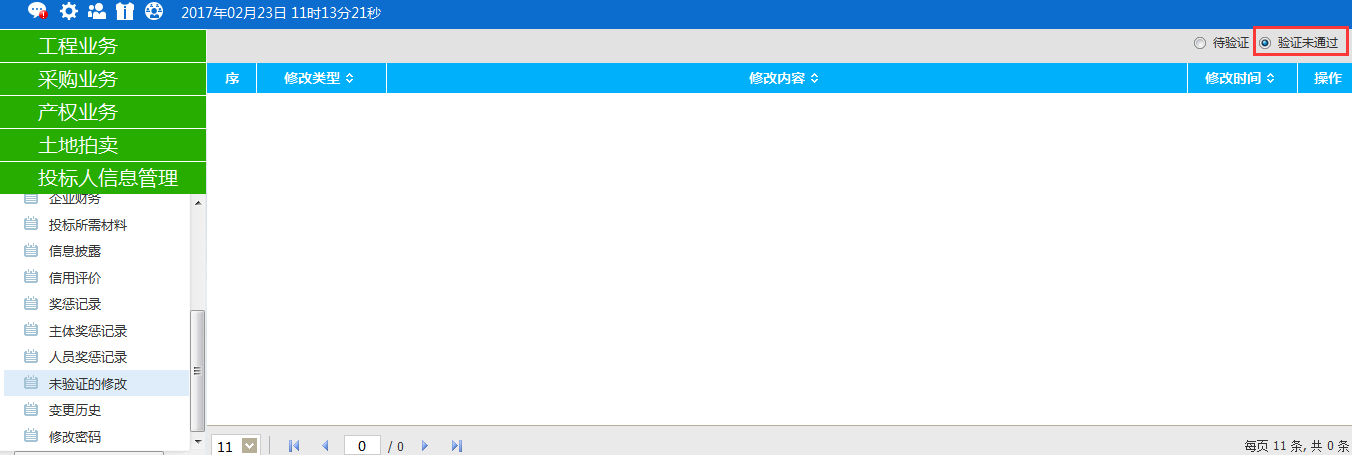 修改“验证未通过”队列下的数据，提交，该条数据会出现在“待验证”队列下。变更历史前提条件：验证通过的信息修改之后验证通过，才会在这里显示。基本功能：显示变更前后的信息。操作步骤：1、点击“投标人信息管理--变更历史”菜单，进入变更历史列表页面。如下图：投标人修改诚信库信息（如修改基本信息、项目经理、获奖、业绩、资质、安全生产考核合格证、各类证书等，修改之后的信息验证通过之后会在这里显示），这里显示变更前后的数据。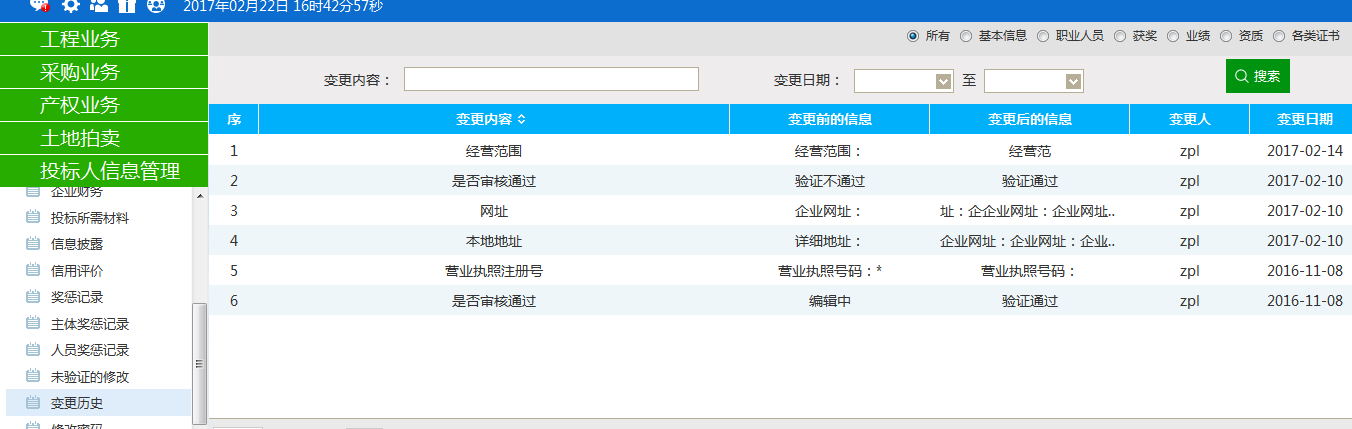 注：①变更前没填写数据，变更后填写数据，不会产生变更历史。②变更前填写数据，变更后没填写数据，会产生变更历史。③施工单位的安全生产考核中的“申报人单位”仍然保留。修改密码前提条件：新增合同。基本功能：修改密码。操作步骤：1、点击“投标人信息管理--修改密码”菜单，进入修改密码列表页面。如下图：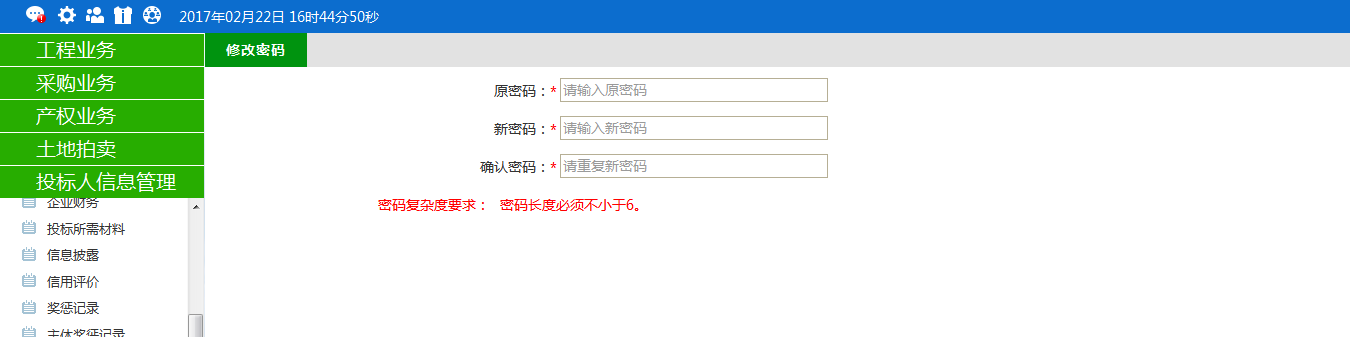 此页面可修改密码。版本修改日期修改内容修改人备注7.1.122021年28日账号注册流程创作平